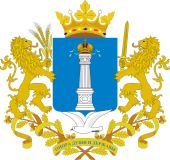 МИНИСТЕРСТВО СТРОИТЕЛЬСТВА И АРХИТЕКТУРЫ УЛЬЯНОВСКОЙ ОБЛАСТИПРИКАЗ23 ноября 2021 г.        								№ 211-прЭкз. №___г. Ульяновскоб утверждении Административного регламента предоставления государственной услуги по предоставлению земельных участков, находящихся в государственной собственности Ульяновской области 
или государственная собственность на которые не разграничена, границы которых учтены в Едином государственном реестре недвижимости, 
в собственность бесплатно или за плату либо аренду без проведения торговВ соответствии со статьями 10, 10.1, 39.1, 39.2, пунктом 2 статьи 39.3, статьей 39.5, пунктом 2 статьи 39.6 Земельного кодекса Российской Федерации, Законом Ульяновской области от 17.11.2003 № 059-ЗО «О регулировании земельных отношений в Ульяновской области», Законом Ульяновской области 
от 03.07.2015 № 85-ЗО «О перераспределении полномочий по распоряжению земельными участками, государственная собственность на которые не разграничена, между органами местного самоуправления муниципальных образований Ульяновской области и органами государственной власти Ульяновской области», Законом Ульяновской области от 23.12.2016 № 200-ЗО 
«О предоставлении гражданам земельных участков, на которых расположены индивидуальные жилые дома, в собственность бесплатно», Положением 
о Министерстве строительства и архитектуры Ульяновской области, утверждённым постановлением Правительства Ульяновской области от 16.11.2018 № 25/557-П «О Министерстве строительства и архитектуры Ульяновской области», приказываю:Утвердить Административный регламент предоставления государственной услуги по предоставлению земельных участков, находящихся 
в государственной собственности Ульяновской области или государственная собственность на которые не разграничена, границы которых учтены в Едином государственном реестре недвижимости, в собственность бесплатно или за плату либо аренду без проведения торгов.Признать утратившим силу приказ Министерства строительства 
и архитектуры Ульяновской области от 03.06.2019 № 94-пр «Об утверждении Административного регламента предоставления государственной услуги 
по предоставлению земельных участков, находящихся в государственной собственности Ульяновской области или государственная собственность 
на которые не разграничена, границы которых учтены в Едином государственном реестре недвижимости, в собственность бесплатно или за плату либо аренду 
без проведения торгов».Настоящий приказ вступает в силу на следующий день после дня его официального опубликования.Исполняющий обязанности Министра строительства и архитектуры Ульяновской области                                                                                     К.В.АлексичАДМИНИСТРАТИВНЫЙ РЕГЛАМЕНТпредоставления государственной услуги по предоставлению земельных участков, находящихся в государственной собственности Ульяновской области или государственная собственность на которые не разграничена, границы которых учтены в Едином государственном реестре недвижимости, в собственность бесплатно или за плату либо аренду без проведения торгов1. Общие положения 1.1. Предмет регулирования Административного регламента 
Настоящий административный регламент устанавливает порядок предоставления Министерством строительства и архитектуры Ульяновской области (далее – Министерство) государственной услуги по предоставлению земельных участков, находящихся в государственной собственности Ульяновской области или государственная собственность на которые не разграничена (расположенных на территории муниципального образования «город Ульяновск»), границы которых учтены в Едином государственном реестре недвижимости, в собственность бесплатно или за плату 
либо аренду без проведения торгов (далее – Административный регламент, государственная услуга). 1.2. Описание заявителейГосударственная услуга предоставляется физическим лицам, индивидуальным предпринимателям или юридическим лицам (за исключением государственных органов 
и их территориальных органов, органов государственных внебюджетных фондов и их территориальных органов, органов местного самоуправления) либо их уполномоченным представителям (далее – заявитель).1.3. Требования к порядку информирования о предоставлении государственной услуги1.3.1. Порядок получения информации заявителями по вопросам предоставления государственной услуги, сведений о ходе предоставления указанной услуги, в том числе на официальном сайте Министерства в информационно-телекоммуникационной сети «Интернет» (далее – официальный сайт Министерства), на официальном сайте областного государственного казённого учреждения «Региональный земельно-имущественный информационный центр» в информационно-телекоммуникационной сети «Интернет» (далее – официальный сайт ОГКУ «Региональный земельно-имущественный информационный центр»), с использованием федеральной государственной информационной системы «Единый портал государственных 
и муниципальных услуг (функций)» (далее – Единый портал).Информирование о порядке предоставления государственной услуги осуществляется: путём размещения информации на информационных стендах 
в помещениях Министерства, ОГКУ «Региональный земельно-имущественный центр»;при личном устном обращении заявителей в Министерство;по телефону Министерства, ОГКУ «Региональный земельно-имущественный информационный центр»;путём направления ответов на письменные запросы, поступившие в Министерство, 
в ОГКУ «Региональный земельно-имущественный информационный центр;путём направления ответов на обращения, поступившие в электронной форме 
(на адрес электронной почты Министерства, ОГКУ «Региональный земельно-имущественный информационный центр»);путём размещения информации на официальном сайте Министерства (http://minstroy73.ru), официальном сайте ОГКУ «Региональный земельно-имущественный информационный центр» (http://regioncentr73.ru/) на Едином портале (https://www.gosuslugi.ru/).С момента подачи запроса заявитель имеет право на получение сведений о ходе предоставления государственной услуги по телефону, а также на личном приёме 
в Министерстве.1.3.2. Порядок, форма, место размещения и способы получения справочной информации, в том числе на стендах в местах предоставления государственной услуги, 
в многофункциональных центрах предоставления государственных и муниципальных услуг (далее – многофункциональные центры).На официальном сайте Министерства, ОГКУ «Региональный земельно-имущественный информационный центр», а также на Едином портале. размещена следующая справочная информация:место нахождения и график работы Министерства, ОГКУ «Региональный земельно-имущественный информационный центр», органов государственной власти, органов местного самоуправления, участвующих в предоставлении государственной услуги, а также областного государственного казённого учреждения «Корпорация развития интернет-технологий – многофункциональный центр предоставления государственных и муниципальных услуг в Ульяновской области» (далее – 
ОГКУ «Правительство для граждан»);справочные телефоны Министерства, ОГКУ «Региональный земельно-имущественный информационный центр», органов государственной власти, участвующих в предоставлении государственной услуги, а также ОГКУ «Правительство для граждан», 
в том числе номер телефона-автоинформатора;адрес официального сайта, адрес электронной почты и (или) формы обратной связи Министерства, ОГКУ «Региональный земельно-имущественный информационный центр», органов государственной власти, участвующих в предоставлении государственной услуги, а также ОГКУ «Правительство для граждан».Справочная информация размещена на информационных стендах и (или) иных источниках информирования Министерства, ОГКУ «Региональный земельно-имущественный информационный центр», которые оборудованы в доступном 
для заявителей месте предоставления государственной услуги, максимально заметны, хорошо просматриваемы и функциональны.На информационных стендах и (или) иных источниках информирования 
ОГКУ «Правительство для граждан» в секторе информирования и ожидания или в секторе приёма заявителей размещается актуальная и исчерпывающая информация, которая содержит, в том числе:режим работы и адреса многофункциональных центров в Ульяновской области;справочные телефоны ОГКУ «Правительство для граждан»;адрес официального сайта ОГКУ «Правительство для граждан», адрес электронной почты ОГКУ «Правительство для граждан»;порядок предоставления государственной услуги.2. Стандарт предоставления государственной услуги2.1. Наименование государственной услуги«Предоставление земельных участков, находящихся в государственной собственности Ульяновской области или государственная собственность на которые 
не разграничена, границы которых учтены в Едином государственном реестре недвижимости, в собственность бесплатно или за плату либо аренду без проведения торгов».2.2. Наименование исполнительного органа государственной власти Ульяновской области, предоставляющего государственную услугу (далее – орган исполнительной власти)Полномочия по предоставлению государственной услуги осуществляются Министерством строительства и архитектуры Ульяновской области при участии областного государственного казённого учреждения «Региональный земельно-имущественный информационный центр».Должностным лицом, ответственным за предоставление государственной услуги, является директор департамента по распоряжению земельными участками Министерства.2.3. Результат предоставления государственной услугиРезультатами предоставления государственной услуги являются:распоряжение о предоставлении земельного участка в собственность бесплатно (далее – распоряжение) (по форме, приведённой в приложении № 3 к Административному регламенту);договор купли-продажи земельного участка (далее – договор купли-продажи) (подписанный с одной стороны – Министерством и зарегистрированный) (по форме, приведённой в приложении № 5 к Административному регламенту); договор аренды земельного участка (далее – договор аренды) (подписанный 
с одной стороны – Министерством и зарегистрированный) (по форме, приведённой 
в приложении № 6 к Административному регламенту);уведомление об отказе в предоставлении земельного участка без проведения торгов (далее – уведомление об отказе) (по форме, приведённой в приложении № 2 
к Административному регламенту);уведомление о возврате заявления (по форме, приведённой в приложении № 4 
к Административному регламенту);уведомление о переадресации заявления (по форме, приведённой в приложении 
№ 7 к Административному регламенту) – в случае, если в Министерство подано заявление о предоставлении земельного участка, на котором расположен жилой дом, 
в собственность бесплатно в соответствии с частью 6 статьи 3 Закона Ульяновской области от 23.12.2016 № 200-ЗО «О предоставлении гражданам земельных участков, 
на которых расположены индивидуальные жилые дома, в собственность бесплатно».2.4. Срок предоставления государственной услуги Срок предоставления государственной услуги составляет не более 30 (тридцати) календарных дней со дня поступления заявления о предоставлении земельного участка, находящегося в государственной собственности Ульяновской области 
или государственная собственность на который не разграничена, границы которого учтены в Едином государственном реестре недвижимости, в собственность бесплатно 
или за плату либо аренду без проведения торгов в Министерство. 2.5. Правовые основания для предоставления государственной услугиПеречень нормативных правовых актов, регулирующих предоставление государственной услуги (с указанием их реквизитов и источников официального опубликования), размещён на официальном сайте Министерства, на официальном сайте 
ОГКУ «Региональный земельно-имущественный информационный центр», на Едином портале.2.6. Исчерпывающий перечень документов, необходимых в соответствии с законодательными или иными нормативными правовыми актами для предоставления государственной услугиДля предоставления государственной услуги необходимы следующие документы:1. Заявление о предоставлении земельного участка, находящегося 
в государственной собственности Ульяновской области или государственная собственность на который не разграничена, границы которого учтены в Едином государственном реестре недвижимости, в собственность бесплатно или за плату 
либо аренду без проведения торгов (далее также – заявление, заявление о предоставлении земельного участка) по форме, приведённой в приложении № 1 к Административному регламенту (заявитель представляет самостоятельно).2. Документ, удостоверяющий личность заявителя (паспорт или иной документ, его заменяющий) (заявитель представляет самостоятельно при личном обращении).3. Документы, подтверждающие полномочия представителя заявителя (в случае обращения представителя заявителя) (заявитель представляет самостоятельно при личном обращении).4. Документы, подтверждающие право заявителя на приобретение земельного участка без проведения торгов (в зависимости от основания предоставления земельного участка без проведения торгов и категории заявителей):в собственность за плату без проведения торгов:для физических лиц:1) при предоставлении земельного участка для ведения садоводства, огородничества:документ, подтверждающий членство заявителя в садоводческом некоммерческом товариществе (далее – СНТ) или огородническом некоммерческом товариществе (далее – ОНТ) (при предоставлении земельных участков, образованных из земельного участка, предоставленного садоводческому или огородническому некоммерческому товариществу, за исключением земельных участков общего назначения, членам такого товарищества) (заявитель представляет самостоятельно);решение общего собрания членов СНТ или ОНТ о распределении садового 
или огородного земельного участка заявителю (при предоставлении земельных участков, образованных из земельного участка, предоставленного садоводческому 
или огородническому некоммерческому товариществу, за исключением земельных участков общего назначения, членам такого товарищества) (заявитель представляет самостоятельно);2) при предоставлении земельного участка, на котором расположены здания, сооружения, собственникам таких зданий, сооружений либо помещений в них:документ, удостоверяющий (устанавливающий) права заявителя на здание, сооружение либо помещение, если право на такое здание, сооружение либо помещение 
не зарегистрировано в Едином государственном реестре недвижимости (далее – ЕГРН) (заявитель представляет самостоятельно); документ, удостоверяющий (устанавливающий) права заявителя 
на испрашиваемый земельный участок, если право на такой земельный участок 
не зарегистрировано в ЕГРН (при наличии соответствующих прав на земельный участок) (заявитель представляет самостоятельно); сообщение заявителя (заявителей), содержащее перечень всех зданий, сооружений, расположенных на испрашиваемом земельном участке, с указанием кадастровых (условных, инвентарных) номеров и адресных ориентиров зданий, сооружений, принадлежащих на соответствующем праве заявителю (заявитель представляет самостоятельно);для индивидуальных предпринимателей:при предоставлении земельного участка, на котором расположено здание, сооружение:документ, удостоверяющий (устанавливающий) права заявителя на здание, сооружение либо помещение, если право на такое здание, сооружение либо помещение 
не зарегистрировано в ЕГРН (заявитель представляет самостоятельно); документ, удостоверяющий (устанавливающий) права заявителя 
на испрашиваемый земельный участок, если право на такой земельный участок 
не зарегистрировано в ЕГРН (при наличии соответствующих прав на земельный участок) (заявитель представляет самостоятельно); сообщение заявителя (заявителей), содержащее перечень всех зданий, сооружений, расположенных на испрашиваемом земельном участке, с указанием кадастровых (условных, инвентарных) номеров и адресных ориентиров зданий, сооружений, принадлежащих на соответствующем праве заявителю (при предоставлении земельных участков, на которых расположены здания, сооружения, собственникам таких зданий, сооружений либо помещений в них) (заявитель представляет самостоятельно);для юридических лиц:1) при предоставлении земельного участка, на котором расположено здание, сооружение:документ, удостоверяющий (устанавливающий) права заявителя на здание, сооружение либо помещение, если право на такое здание, сооружение либо помещение 
не зарегистрировано в ЕГРН (заявитель представляет самостоятельно); документ, удостоверяющий (устанавливающий) права заявителя 
на испрашиваемый земельный участок, если право на такой земельный участок 
не зарегистрировано в ЕГРН (при наличии соответствующих прав на земельный участок) (заявитель представляет самостоятельно); сообщение заявителя (заявителей), содержащее перечень всех зданий, сооружений, расположенных на испрашиваемом земельном участке, с указанием кадастровых (условных, инвентарных) номеров и адресных ориентиров зданий, сооружений, принадлежащих на соответствующем праве заявителю (при предоставлении земельных участков, на которых расположены здания, сооружения, собственникам таких зданий, сооружений либо помещений в них) (заявитель представляет самостоятельно);2) при предоставлении земельных участков, находящихся в постоянном (бессрочном) пользовании юридических лиц, указанным юридическим лицам:документы, удостоверяющие (устанавливающие) права заявителя 
на испрашиваемый земельный участок, если право на такой земельный участок 
не зарегистрировано в ЕГРН (заявитель представляет самостоятельно);в собственность бесплатно без проведения торгов:для физических лиц:1) при предоставлении земельного участка общего назначения, расположенный 
в границах территории ведения гражданами садоводства или огородничества 
для собственных нужд:решение общего собрания СНТ или ОНТ о приобретении земельного участка общего назначения, расположенного в границах территории садоводства 
или огородничества, с указанием долей в праве общей долевой собственности каждого собственника земельного участка (заявитель представляет самостоятельно);2) при предоставлении земельного участка для индивидуального жилищного строительства или ведения личного подсобного хозяйства:приказ о приеме на работу, выписка из трудовой книжки или трудовой договор (контракт) (при предоставлении земельного участка гражданину по истечении пяти лет 
со дня предоставления ему земельного участка в безвозмездное пользование при условии, что этот гражданин использовал такой земельный участок в указанный период 
в соответствии с установленным разрешенным использованием и работал по основному месту работы по специальности) (заявитель представляет самостоятельно);3) при предоставлении земельного участка, в случаях, устанавливаемых федеральным законом:  документы, подтверждающие право на приобретение земельного участка, установленные законодательством Российской Федерации (заявитель представляет самостоятельно);для юридических лиц:1) при предоставлении земельного участка для размещения здания или сооружения религиозного или благотворительного назначения:документ, удостоверяющий (устанавливающий) права заявителя на здание, сооружение, если право на такое здание, сооружение не зарегистрировано ЕГРН (заявитель представляет самостоятельно);документ, удостоверяющий (устанавливающий) права заявителя 
на испрашиваемый земельный участок, если право на такой земельный участок 
не зарегистрировано в ЕГРН (при наличии соответствующих прав на земельный участок) (заявитель представляет самостоятельно);сообщение заявителя (заявителей), содержащее перечень всех зданий, сооружений, расположенных на испрашиваемом земельном участке, с указанием кадастровых (условных, инвентарных) номеров и адресных ориентиров зданий, сооружений, принадлежащих на соответствующем праве заявителю (для религиозной организации, имеющей в собственности здания или сооружения религиозного или благотворительного назначения) (заявитель представляет самостоятельно);2) при предоставлении земельного участка общего назначения, расположенный 
в границах территории ведения гражданами садоводства или огородничества 
для собственных нужд:решение общего собрания членов СНТ или ОНТ о приобретении земельного участка общего назначения, расположенного в границах территории садоводства 
или огородничества, с указанием долей в праве общей долевой собственности каждого собственника земельного участка (заявитель представляет самостоятельно);3) при предоставлении земельного участка, в случаях, устанавливаемых федеральным законом:  документы, подтверждающие право на приобретение земельного участка, установленные законодательством Российской Федерации (заявитель представляет самостоятельно);в аренду без проведения торгов:для физических лиц:1) при предоставлении земельного участка, образованного из земельного участка, находящегося в собственности Ульяновской области или государственная собственность на который не разграничена:договор аренды исходного земельного участка в случае, если такой договор заключен до дня вступления в силу Федерального закона от 21.07.1997 № 122-ФЗ 
«О государственной регистрации прав на недвижимое имущество и сделок с ним» (заявитель представляет самостоятельно);2) при предоставлении садового земельного участка или огородного земельного участка, образованного из земельного участка, предоставленного СНТ или ОНТ:документ о предоставлении исходного земельного участка СНТ или ОНТ, 
за исключением случаев, если право на исходный земельный участок зарегистрировано 
в ЕГРН (при предоставлении садового земельного участка или огородного земельного участка, образованного из земельного участка, предоставленного СНТ или ОНТ) (заявитель представляет самостоятельно); решение общего собрания членов СНТ или ОНТ о распределении садового 
или огородного земельного участка заявителю (при предоставлении садового земельного участка или огородного земельного участка, образованного из земельного участка, предоставленного СНТ или ОНТ) (заявитель представляет самостоятельно);3) при предоставлении ограниченного в обороте земельного участка общего назначения, расположенного в границах территории садоводства или огородничества:решение общего собрания членов СНТ или ОНТ о приобретении права аренды земельного участка общего назначения, расположенного в границах территории садоводства или огородничества (для лиц, уполномоченных на подачу заявления решением общего собрания членов СНТ или ОНТ) (заявитель представляет самостоятельно);4) при предоставлении земельного участка, на котором расположены здания, сооружения, объект незавершённого строительства:документ, удостоверяющий (устанавливающий) права заявителя на здание, сооружение либо помещение, объект незавершенного строительства, если право на такое здание, сооружение либо помещение, объект незавершенного строительства 
не зарегистрировано в ЕГРН (при предоставлении земельного участка, на котором расположены здания, сооружения, собственникам зданий, сооружений, помещений в них, а также при предоставлении земельного участка, на котором расположены объекты незавершенного строительства, однократно для завершения их строительства собственникам объектов незавершенного строительства) (заявитель представляет самостоятельно);документ, удостоверяющий (устанавливающий) права заявителя 
на испрашиваемый земельный участок, если право на такой земельный участок 
не зарегистрировано в ЕГРН (при наличии соответствующих прав на земельный участок) (при предоставлении земельного участка, на котором расположены здания, сооружения, собственникам зданий, сооружений, помещений в них, а также при предоставлении земельного участка, на котором расположены объекты незавершенного строительства, однократно для завершения их строительства собственникам объектов незавершенного строительства) (заявитель представляет самостоятельно);сообщение заявителя (заявителей), содержащее перечень всех зданий, сооружений, объектов незавершенного строительства, расположенных на испрашиваемом земельном участке, с указанием кадастровых (условных, инвентарных) номеров и адресных ориентиров зданий, сооружений, объектов незавершенного строительства, принадлежащих на соответствующем праве заявителю (при предоставлении земельного участка, на котором расположены здания, сооружения, собственникам зданий, сооружений, помещений в них, а также при предоставлении земельного участка, 
на котором расположены объекты незавершенного строительства, однократно 
для завершения их строительства собственникам объектов незавершенного строительства) (заявитель представляет самостоятельно);5) при предоставлении земельного участка для строительства гаража:выданный уполномоченным органом документ, подтверждающий принадлежность гражданина к категории граждан, обладающих правом на первоочередное 
или внеочередное приобретение земельных участков (справка об установлении инвалидности; документы, подтверждающие выделение автомототранспорта как технического средства реабилитации инвалида через органы социальной защиты 
в бесплатное пользование при установлении медицинских показаний в целях компенсации и устранения стойких ограничений жизнедеятельности инвалида) (заявитель представляет самостоятельно);6) при предоставлении земельного участка взамен земельного участка, предоставленного гражданину на праве аренды и изымаемого для государственных нужд:соглашение об изъятии земельного участка для государственных нужд, 
или решение суда, на основании которого земельный участок изъят для государственных нужд (заявитель представляет самостоятельно); 7) при предоставлении земельного участка, ограниченного в обороте:  документы, подтверждающие право на приобретение земельного участка, установленные законодательством Российской Федерации (заявитель представляет самостоятельно);8) при предоставлении земельного участка, предназначенного для освоения территории в целях строительства и эксплуатации наемного дома коммерческого использования:договор об освоении территории в целях строительства и эксплуатации наемного дома коммерческого использования (заявитель представляет самостоятельно);9) при предоставлении земельного участка арендатору, если этот арендатор имеет право на заключение нового договора аренды такого земельного участка:документы, удостоверяющие (устанавливающие) права заявителя 
на испрашиваемый земельный участок, если право на такой земельный участок 
не зарегистрировано в ЕГРН (заявитель представляет самостоятельно);для индивидуальных предпринимателей:1) при предоставлении земельного участка, образованного из земельного участка, находящегося в собственности Ульяновской области или государственная собственность на который не разграничена:договор аренды исходного земельного участка в случае, если такой договор заключен до дня вступления в силу Федерального закона от 21.07.1997 № 122-ФЗ 
«О государственной регистрации прав на недвижимое имущество и сделок с ним» (заявитель представляет самостоятельно);2) при предоставлении земельного участка, на котором расположены здания, сооружения, объект незавершённого строительства:документ, удостоверяющий (устанавливающий) права заявителя на здание, сооружение либо помещение, объект незавершенного строительства, если право на такое здание, сооружение либо помещение, объект незавершенного строительства 
не зарегистрировано в ЕГРН (при предоставлении земельного участка, на котором расположены здания, сооружения, собственникам зданий, сооружений, помещений в них, а также при предоставлении земельного участка, на котором расположены объекты незавершенного строительства, однократно для завершения их строительства собственникам объектов незавершенного строительства) (заявитель представляет самостоятельно);документ, удостоверяющий (устанавливающий) права заявителя 
на испрашиваемый земельный участок, если право на такой земельный участок 
не зарегистрировано в ЕГРН (при наличии соответствующих прав на земельный участок) (при предоставлении земельного участка, на котором расположены здания, сооружения, собственникам зданий, сооружений, помещений в них, а также при предоставлении земельного участка, на котором расположены объекты незавершенного строительства, однократно для завершения их строительства собственникам объектов незавершенного строительства) (заявитель представляет самостоятельно);сообщение заявителя (заявителей), содержащее перечень всех зданий, сооружений, объектов незавершенного строительства, расположенных на испрашиваемом земельном участке, с указанием кадастровых (условных, инвентарных) номеров и адресных ориентиров зданий, сооружений, объектов незавершенного строительства, принадлежащих на соответствующем праве заявителю (при предоставлении земельного участка, на котором расположены здания, сооружения, собственникам зданий, сооружений, помещений в них, а также при предоставлении земельного участка, 
на котором расположены объекты незавершенного строительства, однократно 
для завершения их строительства собственникам объектов незавершенного строительства) (заявитель представляет самостоятельно);3) при предоставлении земельного участка взамен земельного участка, предоставленного гражданину на праве аренды и изымаемого для государственных 
или нужд:соглашение об изъятии земельного участка для государственных нужд, решение суда, на основании которого земельный участок изъят для государственных нужд (заявитель представляет самостоятельно); 4) при предоставлении земельного участка, ограниченного в обороте:  документы, подтверждающие право на приобретение земельного участка, установленные законодательством Российской Федерации (заявитель представляет самостоятельно);5) при предоставлении земельного участка для недропользования:проектная документация на выполнение работ, связанных с пользованием недрами, государственное задание, предусматривающее выполнение мероприятий 
по государственному геологическому изучению недр, или государственный контракт 
на выполнение работ по геологическому изучению недр (в том числе региональному) либо их части, предусматривающий осуществление соответствующей деятельности 
(за исключением сведений, содержащих государственную тайну) (при предоставлении земельного участка, необходимого для проведения работ, связанных с пользованием недрами, недропользователю) (заявитель представляет самостоятельно); 6) при предоставлении земельного участка, предназначенного для освоения территории в целях строительства и эксплуатации наемного дома коммерческого использования:договор об освоении территории в целях строительства и эксплуатации наемного дома коммерческого использования (заявитель представляет самостоятельно);7) при предоставлении земельного участка для охотничьего хозяйства:охотхозяйственное соглашение (при предоставлении земельного участка, необходимого для осуществления видов деятельности в сфере охотничьего хозяйства, лицу, с которым заключено охотхозяйственное соглашение) (заявитель представляет самостоятельно);8) при предоставлении земельного участка арендатору, если этот арендатор имеет право на заключение нового договора аренды такого земельного участка:документы, удостоверяющие (устанавливающие) права заявителя 
на испрашиваемый земельный участок, если право на такой земельный участок 
не зарегистрировано в ЕГРН (заявитель представляет самостоятельно);для юридических лиц:1) при предоставлении земельного участка для выполнения международных обязательств Российской Федерации, исполнения договоров, контрактов и т.д.:договор, соглашение или иной документ, предусматривающий выполнение международных обязательств (при предоставлении земельного участка для выполнения международных обязательств Российской Федерации) (заявитель представляет самостоятельно);2) при предоставлении земельного участка, образованного из земельного участка, находящегося в собственности Ульяновской области или государственная собственность на который не разграничена, лицу, с которым был заключен договор аренды такого земельного участка):договор аренды исходного земельного участка в случае, если такой договор заключен до дня вступления в силу Федерального закона от 21.07.1997 № 122-ФЗ 
«О государственной регистрации прав на недвижимое имущество и сделок с ним» (заявитель представляет самостоятельно);3) при предоставлении земельного участка, на котором расположены здания, сооружения, объект незавершённого строительства:документ, удостоверяющий (устанавливающий) права заявителя на здание, сооружение либо помещение, объект незавершенного строительства, если право на такое здание, сооружение либо помещение, объект незавершенного строительства 
не зарегистрировано в ЕГРН (при предоставлении земельного участка, на котором расположены здания, сооружения, собственникам зданий, сооружений, помещений в них, а также при предоставлении земельного участка, на котором расположены объекты незавершенного строительства, однократно для завершения их строительства собственникам объектов незавершенного строительства) (заявитель представляет самостоятельно);документ, удостоверяющий (устанавливающий) права заявителя 
на испрашиваемый земельный участок, если право на такой земельный участок 
не зарегистрировано в ЕГРН (при наличии соответствующих прав на земельный участок) (при предоставлении земельного участка, на котором расположены здания, сооружения, собственникам зданий, сооружений, помещений в них, а также при предоставлении земельного участка, на котором расположены объекты незавершенного строительства, однократно для завершения их строительства собственникам объектов незавершенного строительства) (заявитель представляет самостоятельно);сообщение заявителя (заявителей), содержащее перечень всех зданий, сооружений, объектов незавершенного строительства, расположенных на испрашиваемом земельном участке, с указанием кадастровых (условных, инвентарных) номеров и адресных ориентиров зданий, сооружений, объектов незавершенного строительства, принадлежащих на соответствующем праве заявителю (при предоставлении земельного участка, на котором расположены здания, сооружения, собственникам зданий, сооружений, помещений в них, а также при предоставлении земельного участка, 
на котором расположены объекты незавершенного строительства, однократно 
для завершения их строительства собственникам объектов незавершенного строительства) (заявитель представляет самостоятельно);4) при предоставлении земельного участка, находящегося в постоянном (бессрочном) пользовании юридических лиц, этим землепользователям:документы, удостоверяющие (устанавливающие) права заявителя 
на испрашиваемый земельный участок, если право на такой земельный участок 
не зарегистрировано в ЕГРН (заявитель представляет самостоятельно);5) при предоставлении земельного участка взамен земельного участка, предоставленного юридическому лицу на праве аренды и изымаемого 
для государственных нужд:соглашение об изъятии земельного участка для государственных нужд 
или решение суда, на основании которого земельный участок изъят для государственных нужд (заявитель представляет самостоятельно);6) при предоставлении земельного участка для осуществления сельскохозяйственного производства, сохранения и развития традиционного образа жизни и хозяйствования казачьих обществ:свидетельство о внесении казачьего общества в государственный Реестр казачьих обществ в Российской Федерации – для казачьего общества (заявитель представляет самостоятельно);7) при предоставлении земельного участка, ограниченного в обороте:  документы, подтверждающие право на приобретение земельного участка, установленные законодательством Российской Федерации (заявитель представляет самостоятельно);8) при предоставлении земельного участка для недропользования:проектная документация на выполнение работ, связанных с пользованием недрами, государственное задание, предусматривающее выполнение мероприятий 
по государственному геологическому изучению недр, или государственный контракт 
на выполнение работ по геологическому изучению недр (в том числе региональному) либо их части, предусматривающий осуществление соответствующей деятельности 
(за исключением сведений, содержащих государственную тайну) (при предоставлении земельного участка, необходимого для проведения работ, связанных с пользованием недрами, недропользователю) (заявитель представляет самостоятельно); 9) при предоставлении земельного участка, расположенного в границах особой экономической зоны или на прилегающей к ней территории:свидетельство, удостоверяющее регистрацию лица в качестве резидента особой экономической зоны – для резидента особой экономической зоны (при предоставлении земельного участка, расположенного в границах особой экономической зоны 
или на прилегающей к ней территории, резиденту особой экономической зоны 
или управляющей компании в случае привлечения её для выполнения функций 
по созданию за счет средств федерального бюджета, бюджета субъекта Российской Федерации, местного бюджета, внебюджетных источников финансирования объектов недвижимости в границах особой экономической зоны и на прилегающей к ней территории и по управлению этими и ранее созданными объектами недвижимости) (заявитель представляет самостоятельно);соглашение об управлении особой экономической зоной – для управляющей компании, привлеченной для выполнения функций по созданию за счет средств федерального бюджета, бюджета субъекта Российской Федерации, местного бюджета, внебюджетных источников финансирования объектов недвижимости в границах особой экономической зоны и на прилегающей к ней территории и по управлению этими и ранее созданными объектами недвижимости (заявитель представляет самостоятельно);10) при предоставлении земельного участка, расположенного в границах особой экономической зоны или на прилегающей к ней территории, предназначенный 
для строительства объектов инфраструктуры этой зоны:соглашение о взаимодействии в сфере развития инфраструктуры особой экономической зоны (при предоставлении земельного участка, расположенного 
в границах особой экономической зоны или на прилегающей к ней территории, 
для строительства объектов инфраструктуры этой зоны лицу, с которым заключено соглашение о взаимодействии в сфере развития инфраструктуры особой экономической зоны) (заявитель представляет самостоятельно);11) при предоставлении земельного участка, необходимого для осуществления деятельности, предусмотренной концессионным соглашением:концессионное соглашение (при предоставлении земельного участка, необходимого для осуществления деятельности, предусмотренной концессионным соглашением, соглашением о государственно-частном партнерстве лицу, с которым заключены указанные соглашения) (заявитель представляет самостоятельно);12) при предоставлении земельного участка, необходимого для освоения территории в целях строительства и эксплуатации наемного дома коммерческого использования:договор об освоении территории в целях строительства и эксплуатации наемного дома коммерческого использования – для лица, заключившего договор об освоении территории в целях строительства и эксплуатации наемного дома коммерческого использования (заявитель представляет самостоятельно);13) при предоставлении земельного участка, необходимого для освоения территории в целях строительства и эксплуатации наемного дома социального использования:договор об освоении территории в целях строительства и эксплуатации наемного дома социального использования – для юридического лица, заключившего договор 
об освоении территории в целях строительства и эксплуатации наемного дома социального использования (заявитель представляет самостоятельно);14) при предоставлении земельного участка, необходимого для осуществления деятельности, предусмотренной специальным инвестиционным контрактом:специальный инвестиционный контракт (при предоставлении земельного участка, необходимого для осуществления деятельности, предусмотренной специальным инвестиционным контрактом, лицу, с которым заключен специальный инвестиционный контракт) (заявитель представляет самостоятельно);15) при предоставлении земельного участка для охотничьего хозяйства:охотхозяйственное соглашение (при предоставлении земельного участка, необходимого для осуществления видов деятельности в сфере охотничьего хозяйства, лицу, с которым заключено охотхозяйственное соглашение) (заявитель представляет самостоятельно);16) при предоставлении земельного участка, находящегося в границах зоны территориального развития:инвестиционная декларация, в составе которой представлен инвестиционный проект (при предоставлении земельного участка резиденту зоны территориального развития, включенному в реестр резидентов зоны территориального развития, в границах указанной зоны для реализации инвестиционного проекта в соответствии 
с инвестиционной декларацией) (заявитель представляет самостоятельно);17) при предоставлении земельного участка арендатору, если этот арендатор имеет право на заключение нового договора аренды такого земельного участка: документы, удостоверяющие (устанавливающие) права заявителя 
на испрашиваемый земельный участок, если право на такой земельный участок 
не зарегистрировано в ЕГРН (заявитель представляет самостоятельно).5. Заверенный перевод на русский язык документов о государственной регистрации юридического лица в соответствии с законодательством иностранного государства 
в случае, если заявителем является иностранное юридическое лицо (заявитель представляет самостоятельно).6 Подготовленный садоводческим или огородническим некоммерческим товариществом реестр членов такого товарищества (заявитель представляет самостоятельно).7. Утверждённый проект межевания территории (необходим в случае, если заявителем подано заявление о предоставлении земельного участка в собственность бесплатно либо в собственность за плату, либо в аренду:  для садоводства, огородничества, для освоения территории в целях строительства и эксплуатации наёмного дома коммерческого использования – заявитель вправе представить документ 
по собственной инициативе, запрашивается Министерством в органе местного самоуправления муниципального образования «город Ульяновск». 8. Указ или распоряжение Президента Российской Федерации (необходим в случае, если заявителем подано заявление о предоставлении земельного участка в аренду 
в соответствии с указом или распоряжением Президента Российской Федерации) (заявитель вправе представить документ по собственной инициативе, запрашивается Министерством в государственной системе правовой информации «Официальный интернет-портал правовой информации»).9. Решение Правительства Российской Федерации о сооружении ядерных установок, радиационных источников, пунктов хранения ядерных материалов 
и радиоактивных веществ, пунктов хранения, хранилищ радиоактивных отходов 
и пунктов захоронения радиоактивных отходов и о месте их размещения (необходим 
в случае, если заявителем подано заявление о предоставлении земельного участка 
в аренду, предназначенного для размещения ядерных установок, радиационных источников, пунктов хранения ядерных материалов и радиоактивных веществ, пунктов хранения, хранилищ радиоактивных отходов и пунктов захоронения радиоактивных отходов, в соответствии решением Правительства Российской Федерации) (заявитель вправе представить документ по собственной инициативе, запрашивается Министерством в государственной системе правовой информации «Официальный интернет-портал правовой информации»).10. Распоряжение Правительства Российской Федерации или Губернатора Ульяновской области (необходим в случае, если заявителем подано заявление 
о предоставлении земельного участка в аренду, предназначенного для размещения объектов социально-культурного и коммунально-бытового назначения, реализации масштабных инвестиционных проектов в соответствии с распоряжением Правительства Российской Федерации или Губернатора Ульяновской области) (заявитель вправе представить документ по собственной инициативе, запрашивается Министерством 
с использованием единой системы электронного документооборота Правительства Ульяновской области и исполнительных органов государственной власти Ульяновской области в администрации Губернатора Ульяновской области).11. Выписка из документа территориального планирования или выписка 
из документации по планировке территории, подтверждающая отнесение объекта 
к объектам регионального или местного значения (необходимы в случае, если заявителем подано заявление о предоставлении земельного участка в аренду, предназначенного 
для размещения объектов, предназначенных для обеспечения электро-, тепло-, газо- 
и водоснабжения, водоотведения, связи, нефтепроводов, объектов федерального, регионального или местного значения) (не требуется в случае размещения объектов, предназначенных для обеспечения электро-, тепло-, газо- и водоснабжения, водоотведения, связи, нефтепроводов, не относящихся к объектам регионального 
или местного значения) (заявитель вправе представить документ по собственной инициативе, запрашивается Министерством в органе местного самоуправления муниципального образования «город Ульяновск»). 12. Решение о предоставлении в пользование водных биологических ресурсов 
либо договор о предоставлении рыбопромыслового участка, договор пользования водными биологическими ресурсами (документ необходим в случае, если заявитель подал заявление о предоставлении земельного участка в аренду для осуществления деятельности, предусмотренной решением о предоставлении в пользование водных биологических ресурсов, договором о предоставлении рыбопромыслового участка, договором пользования водными биологическими ресурсами) (заявитель вправе представить документ по собственной инициативе, запрашивается Министерством 
в Министерстве природы и цикличной экономики Ульяновской области).13. Документы, подтверждающие постоянное или преимущественное проживание гражданина в жилом доме в течение не менее пятнадцати лет, если сведения 
о регистрации по месту жительства гражданина в жилом доме отсутствуют в документе, указанном в подпункте 1 настоящего пункта (в случае, если заявитель зарегистрирован 
по месту жительства, то такие сведения запрашиваются Министерством в Министерстве внутренних дел Российской Федерации (далее - МВД России) (документ необходим 
в случае, если заявитель подал заявление о предоставлении земельного участка 
в собственность бесплатно в соответствии с Законом Ульяновской области от 23.12.2016 № 200-ЗО «О предоставлении гражданам земельных участков, на которых расположены индивидуальные жилые дома, в собственность бесплатно») (заявитель вправе представить документ по собственной инициативе).14. Справка органа или организации по государственному техническому учету 
и (или) технической инвентаризации об отсутствии в собственности гражданина 
до 1 декабря 1998 года жилых помещений (документ необходим в случае, если заявитель подал заявление о предоставлении земельного участка в собственность бесплатно 
в соответствии с Законом Ульяновской области от 23.12.2016 № 200-ЗО 
«О предоставлении гражданам земельных участков, на которых расположены индивидуальные жилые дома, в собственность бесплатно») (заявитель представляет самостоятельно).15. Заключение проектно-изыскательской организации по результатам обследования элементов ограждающих и несущих конструкций жилого дома (документ необходим в случае, если заявитель подал заявление о предоставлении земельного участка в собственность бесплатно в соответствии с Законом Ульяновской области от 23.12.2016 № 200-ЗО «О предоставлении гражданам земельных участков, на которых расположены индивидуальные жилые дома, в собственность бесплатно») (заявитель представляет самостоятельно).Предоставление документов, указанных в подпунктах 3-6, 14-15 пункта 2.6 Административного регламента не требуется в случае, если указанные документы направлялись в Министерство с заявлением о предварительном согласовании предоставления земельного участка, по итогам рассмотрения которого принято решение 
о предварительном согласовании предоставления земельного участка.2.7. Исчерпывающий перечень оснований для отказа в приёме документов, необходимых для предоставления государственной услуги2.7.1. Оснований для отказа в приёме документов, необходимых 
для предоставления государственной услуги, законодательством Российской Федерации не предусмотрено.2.7.2. В течение десяти дней со дня поступления заявления о предоставлении земельного участка Министерство возвращает это заявление заявителю, если оно 
не соответствует положениям подпункта 1 пункта 2.6 Административного регламента, или к заявлению не приложены документы, указанные в подпунктах 3-6, 15-16 пункта 2.6 Административного регламента, за исключением случая, если указанные документы направлялись в Министерство с заявлением о предварительном согласовании предоставления земельного участка, по итогам рассмотрения которого принято решение 
о предварительном согласовании предоставления земельного участка. В уведомлении 
о возврате Министерством должны быть указаны причины возврата заявления 
о предоставлении земельного участка.2.7.3. Если поступившее в Министерство заявление о предоставлении земельного участка должно быть рассмотрено другим уполномоченным органом, такое заявление направляется в течение 7 (семи) календарных дней со дня регистрации в соответствующий уполномоченный орган с уведомлением гражданина, направившего заявление, о его переадресации (в случае, если заявитель подал заявление о предоставлении земельного участка в собственность бесплатно в соответствии с Законом Ульяновской области 
от 23.12.2016 № 200-ЗО «О предоставлении гражданам земельных участков, на которых расположены индивидуальные жилые дома, в собственность бесплатно»).2.8. Исчерпывающий перечень оснований для приостановления предоставления государственной услуги или отказа в предоставлении государственной услуги2.8.1. Оснований для приостановления предоставления государственной услуги законодательством Российской Федерации не предусмотрено.2.8.2. Основания для отказа в предоставлении государственной услуги: 1) с заявлением о предоставлении земельного участка обратилось лицо, которое 
в соответствии с земельным законодательством не имеет права на приобретение земельного участка без проведения торгов;2) указанный в заявлении о предоставлении земельного участка земельный участок предоставлен на праве постоянного (бессрочного) пользования, безвозмездного пользования, пожизненного наследуемого владения или аренды, за исключением случаев, если с заявлением о предоставлении земельного участка обратился обладатель данных прав или подано заявление о предоставлении земельного участка в соответствии 
с подпунктом 10 пункта 2 статьи 39.10 Земельного кодекса Российской Федерации;3) указанный в заявлении о предоставлении земельного участка земельный участок образован в результате раздела земельного участка, предоставленного садоводческому или огородническому некоммерческому товариществу, за исключением случаев обращения с таким заявлением члена этого товарищества (если такой земельный участок является садовым или огородным) либо собственников земельных участков, расположенных в границах территории ведения гражданами садоводства 
или огородничества для собственных нужд (если земельный участок является земельным участком общего назначения); 4) на указанном в заявлении о предоставлении земельного участка земельном участке расположены здание, сооружение, объект незавершенного строительства, принадлежащие гражданам или юридическим лицам, за исключением случаев, если 
на земельном участке расположены сооружения (в том числе сооружения, строительство которых не завершено), размещение которых допускается на основании сервитута, публичного сервитута, или объекты, размещенные в соответствии со статьей 39.36 Земельного кодекса Российской Федерации, либо с заявлением о предоставлении земельного участка обратился собственник этих здания, сооружения, помещений в них, этого объекта незавершенного строительства, а также случаев, если подано заявление 
о предоставлении земельного участка и в отношении расположенных на нем здания, сооружения, объекта незавершенного строительства принято решение о сносе самовольной постройки либо решение о сносе самовольной постройки или ее приведении в соответствие с установленными требованиями и в сроки, установленные указанными решениями, не выполнены обязанности, предусмотренные частью 11 статьи 55.32 Градостроительного кодекса Российской Федерации;5) на указанном в заявлении о предоставлении земельного участка земельном участке расположены здание, сооружение, объект незавершенного строительства, находящиеся в государственной или муниципальной собственности, за исключением случаев, если на земельном участке расположены сооружения (в том числе сооружения, строительство которых не завершено), размещение которых допускается на основании сервитута, публичного сервитута, или объекты, размещенные в соответствии со статьей 39.36 Земельного кодекса Российской Федерации, либо с заявлением о предоставлении земельного участка обратился правообладатель этих здания, сооружения, помещений 
в них, этого объекта незавершенного строительства;6) указанный в заявлении о предоставлении земельного участка земельный участок является изъятым из оборота или ограниченным в обороте и его предоставление 
не допускается на праве, указанном в заявлении о предоставлении земельного участка;7) указанный в заявлении о предоставлении земельного участка земельный участок является зарезервированным для государственных или муниципальных нужд в случае, если заявитель обратился с заявлением о предоставлении земельного участка 
в собственность, постоянное (бессрочное) пользование или с заявлением 
о предоставлении земельного участка в аренду, безвозмездное пользование на срок, превышающий срок действия решения о резервировании земельного участка, 
за исключением случая предоставления земельного участка для целей резервирования;8) указанный в заявлении о предоставлении земельного участка земельный участок расположен в границах территории, в отношении которой с другим лицом заключен договор о развитии застроенной территории, за исключением случаев, если с заявлением 
о предоставлении земельного участка обратился собственник здания, сооружения, помещений в них, объекта незавершенного строительства, расположенных на таком земельном участке, или правообладатель такого земельного участка;9) указанный в заявлении о предоставлении земельного участка земельный участок расположен в границах территории, в отношении которой с другим лицом заключен договор о комплексном развитии территории, или земельный участок образован 
из земельного участка, в отношении которого с другим лицом заключен договор 
о комплексном развитии территории, за исключением случаев, если такой земельный участок предназначен для размещения объектов федерального значения, объектов регионального значения или объектов местного значения и с заявлением 
о предоставлении такого земельного участка обратилось лицо, уполномоченное 
на строительство указанных объектов;10) указанный в заявлении о предоставлении земельного участка земельный участок образован из земельного участка, в отношении которого заключен договор 
о комплексном развитии территории, и в соответствии с утвержденной документацией 
по планировке территории предназначен для размещения объектов федерального значения, объектов регионального значения или объектов местного значения, 
за исключением случаев, если с заявлением о предоставлении в аренду земельного участка обратилось лицо, с которым заключен договор о комплексном развитии территории, предусматривающий обязательство данного лица по строительству указанных объектов;11) указанный в заявлении о предоставлении земельного участка земельный участок является предметом аукциона, извещение, о проведении которого размещено 
в соответствии с пунктом 19 статьи 39.11 Земельного кодекса Российской Федерации;12) в отношении земельного участка, указанного в заявлении о его предоставлении, поступило предусмотренное подпунктом 6 пункта 4 статьи 39.11 Земельного кодекса Российской Федерации заявление о проведении аукциона по его продаже или аукциона 
на право заключения договора его аренды при условии, что такой земельный участок образован в соответствии с подпунктом 4 пункта 4 статьи 39.11 Земельного кодекса Российской Федерации и уполномоченным органом не принято решение об отказе 
в проведении этого аукциона по основаниям, предусмотренным пунктом 8 статьи 39.11 Земельного кодекса Российской Федерации;13) в отношении земельного участка, указанного в заявлении о его предоставлении, опубликовано и размещено в соответствии с подпунктом 1 пункта 1 статьи 39.18 Земельного кодекса Российской Федерации извещение о предоставлении земельного участка для индивидуального жилищного строительства, ведения личного подсобного хозяйства, садоводства или осуществления крестьянским (фермерским) хозяйством его деятельности;14) разрешенное использование земельного участка не соответствует целям использования такого земельного участка, указанным в заявлении о предоставлении земельного участка, за исключением случаев размещения линейного объекта 
в соответствии с утвержденным проектом планировки территории;14.1) испрашиваемый земельный участок полностью расположен в границах зоны 
с особыми условиями использования территории, установленные ограничения использования земельных участков в которой не допускают использования земельного участка в соответствии с целями использования такого земельного участка, указанными 
в заявлении о предоставлении земельного участка;15) испрашиваемый земельный участок не включен в утвержденный 
в установленном Правительством Российской Федерации порядке перечень земельных участков, предоставленных для нужд обороны и безопасности и временно 
не используемых для указанных нужд, в случае, если подано заявление о предоставлении земельного участка в соответствии с подпунктом 10 пункта 2 статьи 39.10 Земельного кодекса Российской Федерации;16) площадь земельного участка, указанного в заявлении о предоставлении земельного участка садоводческому или огородническому некоммерческому товариществу, превышает предельный размер, установленный пунктом 6 статьи 39.10 Земельного кодекса Российской Федерации; 17) указанный в заявлении о предоставлении земельного участка земельный участок в соответствии с утвержденными документами территориального планирования 
и (или) документацией по планировке территории предназначен для размещения объектов федерального значения, объектов регионального значения или объектов местного значения и с заявлением о предоставлении земельного участка обратилось лицо, 
не уполномоченное на строительство этих объектов;18) указанный в заявлении о предоставлении земельного участка земельный участок предназначен для размещения здания, сооружения в соответствии 
с государственной программой Российской Федерации, государственной программой субъекта Российской Федерации и с заявлением о предоставлении земельного участка обратилось лицо, не уполномоченное на строительство этих здания, сооружения;19) предоставление земельного участка на заявленном виде прав не допускается;20) в отношении земельного участка, указанного в заявлении о его предоставлении, не установлен вид разрешенного использования;21) указанный в заявлении о предоставлении земельного участка земельный участок не отнесен к определенной категории земель;22) в отношении земельного участка, указанного в заявлении о его предоставлении, принято решение о предварительном согласовании его предоставления, срок действия которого не истек, и с заявлением о предоставлении земельного участка обратилось иное не указанное в этом решении лицо;23) указанный в заявлении о предоставлении земельного участка земельный участок изъят для государственных или муниципальных нужд и указанная в заявлении цель предоставления такого земельного участка не соответствует целям, для которых такой земельный участок был изъят, за исключением земельных участков, изъятых 
для государственных или муниципальных нужд в связи с признанием многоквартирного дома, который расположен на таком земельном участке, аварийным и подлежащим сносу или реконструкции;24) границы земельного участка, указанного в заявлении о его предоставлении, подлежат уточнению в соответствии с Федеральным законом от 13.07.2015 № 218-ФЗ 
«О государственной регистрации недвижимости»;25) площадь земельного участка, указанного в заявлении о его предоставлении, превышает его площадь, указанную в схеме расположения земельного участка, проекте межевания территории, в соответствии с которыми такой земельный участок образован, более чем на десять процентов;26) с заявлением о предоставлении земельного участка, включенного в перечень государственного имущества или перечень муниципального имущества, предусмотренные частью 4 статьи 18 Федерального закона от 24 июля 2007 года № 209-ФЗ «О развитии малого и среднего предпринимательства в Российской Федерации», обратилось лицо, которое не является субъектом малого или среднего предпринимательства, или лицо, 
в отношении которого не может оказываться поддержка в соответствии с частью 3 статьи 14 указанного Федерального закона;27) основания для отказа в предоставлении земельного участка в соответствии 
с Законом Ульяновской области от 23.12.2016 № 200-ЗО «О предоставлении гражданам земельных участков, на которых расположены индивидуальные жилые дома, 
в собственность бесплатно»:а) несоответствие земельного участка и (или) жилого дома требованиям, установленным частью 1 статьи 1 Закона Ульяновской области от 23.12.2016 № 200-ЗО 
«О предоставлении гражданам земельных участков, на которых расположены индивидуальные жилые дома, в собственность бесплатно»:- на земельном участке расположен созданный до вступления в силу  Федерального закона от 25.10.2001 № 137-ФЗ «О введении в действие Земельного кодекса Российской Федерации» (до 30.10.2001) индивидуальный жилой дом, в котором гражданин постоянно или преимущественно проживает не менее пятнадцати лет и который является 
для гражданина единственным имеющимся у него жилым помещением, и при этом:предоставление гражданину земельного участка в собственность не нарушает установленные законодательством Российской Федерации запреты или ограничения, 
а также права и законные интересы других лиц;расположенный на соответствующем земельном участке жилой дом является пригодным для постоянного проживания, а равно непостановка земельного участка на государственный кадастровый учет.б) наличие возможности получения гражданином в собственность земельного участка и (или) расположенного на нем жилого дома по основаниям и в порядке, установленным законодательством Российской Федерации (в соответствии с пунктом 4 статьи 3 Федерального закона от 25.10.2001 № 137-ФЗ «О введении в действие Земельного кодекса Российской Федерации», подпунктом 6 пункта 2 статьи 39.3, подпунктом 9 пункта 2 статьи 39.6 Земельного кодекса Российской Федерации).в) использование гражданином до обращения в Министерство с заявлением права на бесплатное получение в собственность земельного участка для индивидуального жилищного строительства.2.9. Размер платы, взимаемой с заявителя при предоставлении государственной услуги, и способы её взимания в случаях, предусмотренных федеральными законами, принимаемыми в соответствии с ними иными нормативными правовыми актами Российской Федерации, нормативными правовыми актами
 Ульяновской областиГосударственная услуга предоставляется без взимания государственной пошлины или иной платы за предоставление государственной услуги.2.10. Максимальный срок ожидания в очереди при подаче запроса 
о предоставлении государственной услуги и при получении результата предоставления государственной услугиМаксимальный срок ожидания в очереди заявителем при подаче запроса 
о предоставлении государственной услуги, а также при получении результата предоставления государственной услуги составляет не более 15 минут.2.11. Срок регистрации запроса заявителя о предоставлении 
государственной услугиРегистрация запроса заявителя о предоставлении государственной услуги, в том числе в электронной форме, осуществляется в течение 1 рабочего дня со дня поступления запроса в Министерство.2.12. Требования к помещениям, в которых предоставляются государственные услуги, к залу ожидания, местам для заполнения запросов о предоставлении государственной услуги, информационным стендам с образцами их заполнения 
и перечнем документов, необходимых для предоставления каждой государственной услуги, в том числе к обеспечению доступности для инвалидов указанных объектов 
в соответствии с законодательством Российской Федерации 
о социальной защите инвалидов2.12.1. Помещения, предназначенные для ознакомления заявителей 
с информационными материалами, оборудуются информационными стендами.Оформление визуальной и текстовой информации о порядке предоставления государственной услуги соответствует оптимальному восприятию этой информации заявителями.Для обслуживания лиц с ограниченными возможностями здоровья помещения оборудованы пандусами, специальными ограждениями и перилами, обеспечивающими беспрепятственное передвижение и разворот инвалидных колясок, столы размещаются 
в стороне от входа для беспрепятственного подъезда и разворота колясок. Обеспечивается допуск сурдопереводчика и тифлосурдопереводчика.2.12.2. Кабинеты приёма заявителей оборудованы информационными табличками (вывесками) с указанием:номера кабинета;фамилии, имени, отчества (при наличии) и должности специалиста, предоставляющего государственную услугу;графика работы.	2.12.3. Места ожидания в очереди на представление или получение документов оборудованы стульями, кресельными секциями, скамьями (банкетками), места 
для заполнения запросов о предоставлении государственной услуги оборудованы столами (стойками), стульями, обеспечены канцелярскими принадлежностями, справочно–информационным материалом, образцами заполнения документов, формами заявлений. Количество мест ожидания определяется исходя из фактической нагрузки и возможностей для их размещения в здании.2.13. Показатели доступности и качества государственных услугПоказателями доступности и качества государственной услуги являются:возможность получения заявителем информации о порядке предоставления государственной услуги на официальном сайте Министерства, ОГКУ «Региональный земельно-имущественный информационный центр», Едином портале;возможность получения государственной услуги в ОГКУ «Правительство для граждан» (в части подачи заявления о предоставлении государственной услуги, получения результата предоставления государственной услуги), посредством использования Единого портала (в части подачи заявления и документов, получения сведений о ходе выполнения запроса, получения уведомления о результате предоставления государственной услуги, оценки качества предоставления государственной услуги в электронной форме в случае, если услуга предоставлена 
в электронной форме);возможность заявителя оценить качество предоставления государственной услуги (заполнение анкеты в ОГКУ «Правительство для граждан», специализированный сайт «Ваш контроль» (https://vashkontrol.ru);отношение общего числа заявлений о предоставлении государственной услуги, зарегистрированных в течение отчётного периода, к количеству признанных обоснованными в этот же период жалоб от заявителей о нарушении порядка и сроков предоставления государственной услуги;наличие возможности записи на приём в Министерство для подачи запроса 
о предоставлении государственной услуги (при личном посещении, по телефону);наличие возможности записи в ОГКУ «Правительство для граждан» 
для подачи запроса о предоставлении государственной услуги (при личном посещении, 
по телефону, на официальном сайте ОГКУ «Правительство для граждан»).Количество взаимодействий заявителя с должностными лицами Министерства, государственными служащими, работниками ОГКУ «Региональный земельно-имущественный информационный центр» при предоставлении государственной услуги составляет не более двух, общей продолжительностью – не более 30 минут.2.14. Иные требования, в том числе учитывающие особенности предоставления государственных услуг в многофункциональных центрах и особенности предоставления государственных услуг в электронной формеГосударственная услуга предоставляется в ОГКУ «Правительство для граждан» 
в части приёма заявления о предоставлении государственной услуги, выдачи результата предоставления государственной услуги.Государственная услуга предоставляется по экстерриториальному принципу.Предоставление государственной услуги посредством комплексного запроса 
в ОГКУ «Правительство для граждан» не осуществляется.Для предоставления государственной услуги ОГКУ «Правительство для граждан» не привлекает иные организации, предусмотренные частью 1.1 статьи 16 Федерального закона от 27.07.2010 № 210-ФЗ «Об организации предоставления государственных 
и муниципальных услуг» (далее – организации, осуществляющие функции 
по предоставлению государственной услуги).Государственная услуга в электронной форме посредством использования Единого портала предоставляется в части приёма заявления, отслеживания хода предоставления государственной услуги, информирования заявителя о результате предоставления государственной услуги, оценки качества предоставления государственной услуги 
в электронной форме.Подача заявления о предоставлении государственной услуги 
в электронной форме через Единый портал осуществляется:лично заявителем – индивидуальным предпринимателем, физическим лицом;лицом, имеющим право действовать от имени юридического лица без доверенности (в случае обращения заявителя – юридического лица).В случае подачи заявления на адрес электронной почты Министерства заявление 
от имени юридического лица заверяется по выбору заявителя электронной подписью 
либо усиленной квалифицированной электронной подписью:лица, действующего от имени юридического лица без доверенности;представителя юридического лица, действующего на основании доверенности, выданной в соответствии с законодательством Российской Федерации.3. Состав, последовательность и сроки выполнения административных процедур, требования к порядку их выполнения, 
в том числе особенности выполнения административных процедур 
в электронной форме, а также особенности выполнения административных процедур в многофункциональных центрах 3.1. Исчерпывающие перечни административных процедур3.1.1. Исчерпывающий перечень административных процедур предоставления государственной услуги в Министерстве1) приём, регистрация и рассмотрение заявления и приложенных документов 
для предоставления государственной услуги;2) возврат заявления Министерством заявителю;3) переадресация заявления в другой уполномоченный орган;4) формирование и направление межведомственных запросов;5) принятие решения о предоставлении государственной услуги либо решения 
об отказе в предоставлении государственной услуги, подготовка и подписание результата предоставления государственной услуги (проекта распоряжения (проекта договора купли-продажи либо договора аренды) либо уведомления об отказе);6) уведомление заявителя о готовности результата предоставления государственной услуги, выдача (направление) заявителю результата предоставления государственной услуги.3.1.2. Исчерпывающий перечень административных процедур предоставления государственной услуги в электронной форме, в том числе с использованием Единого портала, в соответствии с положениями статьи 10 Федерального закона 
от 27.07.2010 № 210-ФЗ «Об организации предоставления государственных и муниципальных услуг»1) предоставление в установленном порядке информации заявителям и обеспечение доступа заявителей к сведениям о государственных услугах: осуществляется 
в соответствии с подпунктом 1.3.1;2) подача запроса о предоставлении государственной услуги и иных документов, необходимых для предоставления государственной услуги, в том числе документов 
и информации, электронные образы которых ранее были заверены в соответствии 
с пунктом 7.2 части 1 статьи 16 Федерального закона от 27.07.2010 № 210-ФЗ 
«Об организации предоставления государственных и муниципальных услуг», и прием такого запроса о предоставлении государственной услуги и документов органом исполнительной власти либо подведомственной государственному органу организацией, участвующей в предоставлении государственной услуги, с использованием информационно-технологической и коммуникационной инфраструктуры, в том числе Единого портала: не осуществляется;3) получение заявителем сведений о ходе выполнения запроса о предоставлении государственной услуги;4) взаимодействие органов исполнительной власти, иных государственных органов, органов местного самоуправления, организаций, участвующих в предоставлении предусмотренных частью 1 статьи 1 Федерального закона от 27.07.2010 № 210-ФЗ 
«Об организации предоставления государственных и муниципальных услуг» государственных услуг: не осуществляется;5) получение заявителем результата предоставления государственной услуги, если иное не установлено федеральным законом: осуществляется информирование заявителя 
о результате предоставления государственной услуги;6) иные действия, необходимые для предоставления государственной услуги: 
не осуществляются.3.1.3. Исчерпывающий перечень административных 
процедур предоставления государственной услуги 
в ОГКУ «Правительство для граждан»1) информирование заявителей о порядке предоставления муниципальной услуги 
в многофункциональном центре, о ходе выполнения запросов о предоставлении государственной услуги, а также по иным вопросам, связанным с предоставлением государственной услуги, а также консультирование заявителей о порядке предоставления государственной услуги в многофункциональном центре и через Единый портал, в том числе путём оборудования в многофункциональном центре рабочих мест, предназначенных для обеспечения доступа к информационно-телекоммуникационной сети «Интернет»;2) приём и заполнение запросов о предоставлении государственной услуги, в том числе посредством государственной информационной системы Ульяновской области «Автоматизированная информационная система многофункционального центра предоставления государственных и муниципальных услуг Ульяновской области» (далее – ГИС «АИС МФЦ»);3) формирование и направление многофункциональным центром межведомственного запроса в органы исполнительной власти, иные органы государственной власти, органы местного самоуправления, организации, участвующие 
в предоставлении государственной услуги: не осуществляется;4) выдача заявителям документов, полученных от исполнительного органа государственной власти, по результатам предоставления государственной услуг, если иное не предусмотрено законодательством Российской Федерации;4.1) составление и выдача заявителям документов на бумажном носителе, подтверждающих содержание электронных документов, по результатам предоставления государственной услуги органа местного самоуправления, включая составление 
на бумажном носителе и заверение выписок из информационной системы органа исполнительной власти; 5) иные процедуры: не осуществляются;6) иные действия, необходимые для предоставления государственной услуги.3.1.4. Перечень административных процедур, выполняемых 
при исправлении допущенных опечаток и (или) ошибок в выданных 
в результате предоставления государственной услуги документах1) приём и регистрация заявления и документов, необходимых для исправления допущенных опечаток и (или) ошибок;2) рассмотрение поступивших документов, оформление распоряжения о внесении изменений в ранее изданное распоряжение, подписанного заместителем Министра строительства и архитектуры Ульяновской области по градостроительной деятельности, либо дополнительного соглашения к договору купли-продажи земельного участка, подписанного заместителем Министра строительства и архитектуры Ульяновской области по градостроительной деятельности, дополнительного соглашения к договору аренды земельного участка, подписанного директором департамента по распоряжению земельными участками Министерства, либо нового исправленного уведомления об отказе, оформленного в виде официального письма, подписанного референтом департамента 
по распоряжению земельными участками Министерства, выдача (направление) распоряжения либо дополнительного соглашения к договору аренды (купли-продажи), либо уведомления об отказе после исправления допущенных опечаток и (или) ошибок. 3.2. Порядок выполнения административных процедур при предоставлении государственной услуги в Министерстве3.2.1. Приём, регистрация и рассмотрение заявления и приложенных документов для предоставления государственной услуги.Юридическим фактом, инициирующим начало административной процедуры, является поступление заявления о предоставлении земельного участка и приложенных документов.При направлении заявления по электронной почте, подписанного электронной подписью или усиленной квалифицированной электронной подписью, заявитель, 
не позднее 3 (трёх) рабочих дней со дня поступления заявления в Министерство обязан представить документы, указанные в пункте 2.6 настоящего Административного регламента, обязанность по предоставлению которых возложена на заявителя.К заявлению, направленного на адрес электронной почты Министерства, прилагается копия документа, удостоверяющего личность заявителя в виде электронного образа такого документа, за исключением случаев, если заявление подписано усиленной квалифицированной электронной подписью.В случае, если заявитель изъявил желание подать документы, необходимые 
для предоставления государственной услуги в электронной форме, они должны соответствовать требованиям, указанным в подпункте 3.3.2 настоящего Административного регламента.Специалисты департамента по распоряжению земельными участками Министерства осуществляют регистрацию заявления и документов и передают их ведущему консультанту департамента по распоряжению земельными участками Министерства, который осуществляет рассмотрение заявления и приложенных документов на предмет комплектности, а также наличия (отсутствия) оснований 
для возврата заявления, предусмотренных подпунктом 2.7.2 Административного регламента. Результатом настоящей административной процедуры является зарегистрированное заявление с приложенными к нему документами, рассмотрение заявления и приложенных документов и переход к административной процедуре 
по возврату заявления, переадресации заявления в другой уполномоченный орган 
(в случаях, указанных в подпункте 2.7.3 настоящего Административного регламента) 
либо к административным процедурам, указанным в подпунктах 3.2.4 – 3.2.6.Максимальный срок выполнения административной процедуры – 2 (два) рабочих дня.Способом фиксации административной процедуры является регистрация заявления и приложенных документов, резолюция ведущего консультанта департамента 
по распоряжению земельными участками Министерства о принятом решении 
по результатам рассмотрения заявления.3.2.2. Возврат заявления Министерством заявителю.Юридическим фактом, инициирующим начало административной процедуры, является наличие оснований для возврата заявления заявителю, указанных в подпункте 2.7.2 настоящего Административного регламента.Поступившее заявление и приложенные документы отписываются ведущим консультантом департамента по распоряжению земельными участками Министерства специалисту отдела управления и контроля за земельными ресурсами ОГКУ «Региональный земельно-имущественный информационный центр» (далее – специалист) 
с указанием принятого решения по результатам рассмотрения заявления и приложенных документов.Специалист обеспечивает подготовку и подписание референтом департамента 
по распоряжению земельными участками Министерства в адрес заявителя уведомления 
о возврате заявления с указанием причин возврата и информации о возможности повторно представить заявление с приложением необходимого комплекта документов. Подписанное референтом департамента по распоряжению земельными участками Министерства уведомление о возврате заявления передается на регистрацию.Специалист уведомляет заявителя о том, что ему возвращается заявление посредством телефонной связи по указанному контактному номеру в заявлении. Результатом административной процедуры является отправка в течение 1 (одного) рабочего дня заявителю по почте или выдачи лично уведомления о возврате заявления.Максимальный срок исполнения административной процедуры – 7 (семь) рабочих дней.Способом фиксации административной процедуры является оформление уведомления о возврате заявления на бумажном носителе с присвоением ему регистрационного номера.3.2.3. Переадресация заявления в другой уполномоченный орган (в случае, если заявитель подал заявление о предоставлении земельного участка в собственность бесплатно в соответствии с Законом Ульяновской области от 23.12.2016 № 200-ЗО 
«О предоставлении гражданам земельных участков, на которых расположены индивидуальные жилые дома, в собственность бесплатно).Юридическим фактом, инициирующим начало административной процедуры, является наличие оснований для переадресации заявления, указанных в подпункте 2.7.3 настоящего Административного регламента.Поступившее заявление и приложенные документы отписываются ведущим консультантом департамента по распоряжению земельными участками Министерства 
в работу специалисту, который обеспечивает подготовку и подписание референтом департамента по распоряжению земельными участками Министерства в адрес заявителя уведомления о переадресации заявления и обеспечивает направление заявления 
в соответствующий уполномоченный орган.Подписанное референтом департамента по распоряжению земельными участками Министерства уведомление о переадресации заявления передается на регистрацию.Специалист уведомляет заявителя о том, что его заявление направлено 
в соответствующий уполномоченный орган посредством телефонной связи по указанному контактному номеру в заявлении.Результатом административной процедуры является отправка в течение 1 (одного) рабочего дня заявителю по почте или выдача лично уведомления о переадресации заявления, переадресация заявления в соответствующий уполномоченный орган.Максимальный срок выполнения административной процедуры – 7 (семь) календарных дней со дня регистрации заявления.Способом фиксации административной процедуры является оформление уведомления о переадресации заявления на бумажном носителе с присвоением ему регистрационного номера.3.2.4. Формирование и направление межведомственных запросов.Юридическим фактом, инициирующим начало административной процедуры, является непредставление заявителем в Министерство документов, необходимых 
для предоставления государственной услуги, указанных в подпунктах 7-13 пункта 2.6 настоящего Административного регламента.Специалист запрашивает в рамках межведомственного информационного взаимодействия посредством единой системы межведомственного электронного взаимодействия и подключаемой к ней региональной системы межведомственного электронного взаимодействия Ульяновской области (далее – СМЭВ) выписку из ЕГРН 
об объекте недвижимости (об испрашиваемом земельном участке, здании, сооружении, расположенных на испрашиваемом земельном участке), выписку из ЕГРН о правах отдельного лица на имевшиеся (имеющиеся) у него жилые помещения, выписку из ЕГРН о правах отдельного лица на имевшиеся (имеющиеся) у него земельные участки, предоставленные ему для индивидуального жилищного строительства в Федеральной службе государственной регистрации, кадастра и картографии (далее – Росреестр).Срок подготовки и направления ответа на межведомственный запрос не может превышать 3 (трёх) рабочих дней со дня поступления межведомственного запроса 
в Росреестр, в соответствии с частью 9 статьи 62 Федерального закона от 13.07.2015 
№ 218-ФЗ «О государственной регистрации недвижимости».Специалист запрашивает в рамках межведомственного информационного взаимодействия посредством СМЭВ выписку из Единого государственного реестра юридических лиц (далее – ЕГРЮЛ) или Единого государственного реестра индивидуальных предпринимателей (далее – ЕГРИП) в Федеральной налоговой службе (далее – ФНС).Срок подготовки и направления ответа на межведомственный запрос 
о представлении сведений не может превышать 5 (пять) рабочих дней со дня поступления межведомственного запроса в ФНС.Специалист для принятия решения о предоставлении (об отказе в предоставлении) государственной услуги запрашивает в рамках межведомственного информационного взаимодействия посредством СМЭВ сведения о регистрации по месту жительства 
(по месту пребывания) заявителя (заявителей), указанные в  подпункте 13 пункта 2.6 настоящего Административного регламента, в МВД России.Срок подготовки и направления ответа на межведомственный запрос 
о представлении указанных сведений не может превышать 5 (пяти) рабочих дней со дня поступления межведомственного запроса в МВД России. Специалист запрашивает в рамках межведомственного информационного взаимодействия документы, указанные в подпунктах 7, 11 пункта 2.6 настоящего Административного регламента – в органе местного самоуправления муниципального образования «город Ульяновск», документы, указанные в подпунктах 8-9 пункта 2.6 настоящего Административного регламента – в государственной системе правовой информации «Официальный интернет-портал правовой информации»; документы, указанные в подпункте 10 – с использованием единой системы электронного документооборота Правительства Ульяновской области и исполнительных органов государственной власти Ульяновской области, документы, указанные в подпункте 12 – 
в рамках межведомственного информационного взаимодействия в Министерстве природы и цикличной экономики Ульяновской области.Межведомственный запрос о представлении документов и (или) информации 
для предоставления государственной услуги с использованием межведомственного информационного взаимодействия должен содержать следующие сведения:1) наименование органа или организации, направляющих межведомственный запрос;2) наименование органа или организации, в адрес которых направляется межведомственный запрос;3) наименование государственной услуги, для предоставления которой необходимо представление документа и (или) информации, а также, если имеется, номер (идентификатор) такой услуги в реестре государственных услуг;4) указание на положения нормативного правового акта, которыми установлено представление документа и (или) информации, необходимых для предоставления государственной, и указание на реквизиты данного нормативного правового акта;5) сведения, необходимые для представления документа и (или) информации, установленные административным регламентом предоставления государственной услуги, а также сведения, предусмотренные нормативными правовыми актами как необходимые для представления таких документа и (или) информации;6) контактная информация для направления ответа на межведомственный запрос;7) дата направления межведомственного запроса;8) фамилия, имя, отчество и должность лица, подготовившего и направившего межведомственный запрос, а также номер служебного телефона и (или) адрес электронной почты данного лица для связи;9) информация о факте получения согласия, предусмотренного частью 5 статьи 
7 Федерального закона от 27.07.2010 № 210-ФЗ «Об организации предоставления государственных и муниципальных услуг».Результатом административной процедуры является получение документов 
из Росреестра, ФНС, МВД России, Министерства природы и цикличной экономики Ульяновской области, органов местного самоуправления муниципального образования «город Ульяновск».Максимальный срок выполнения административной процедуры – 7 (семь) рабочих дней.Способом фиксации административной процедуры является регистрация запрашиваемых документов и сведений специалистом департамента по распоряжению земельными участками Министерства.3.2.5. Принятие решения о предоставлении государственной услуги либо решения 
об отказе в предоставлении государственной услуги, подготовка  и подписание результата предоставления государственной услуги (проекта распоряжения (проекта договора купли-продажи либо договора аренды) либо уведомления об отказе).Юридическим фактом, инициирующим начало административной процедуры, является наличие полного комплекта документов, необходимых для предоставления государственной услуги, у специалиста.Специалист осуществляет проверку документов на предмет исключения возможности предоставления одного и того же земельного участка нескольким заявителям путём отслеживания информации об испрашиваемом земельном участке (кадастровый номер, местоположение, информация о принятых Министерством решениях об испрашиваемом земельном участке) с помощью программного продукта 
для автоматизации и оптимизации деятельности предприятия «1С».При отсутствии оснований для отказа в предоставлении государственной услуги, указанных в пункте 2.8.2 настоящего Административного регламента, специалист обеспечивает подготовку проекта распоряжения либо проекта договора купли-продажи, либо проекта договора аренды (в трёх экземплярах).В случае наличия оснований для отказа, указанных в пункте 2.8.2 настоящего Административного регламента, специалист обеспечивает подготовку проекта уведомления об отказе.Подготовленный проект распоряжения либо проект договора купли-продажи специалист передаёт на подпись заместителю Министра строительства и архитектуры Ульяновской области по градостроительной деятельности.Подготовленный  проект договора аренды специалист передаёт на подпись директору департамента по распоряжению земельными участками Министерства.Подготовленный проект уведомления об отказе специалист передаёт на подпись референту департамента по распоряжению земельными участками Министерства.Подписанный проект распоряжения (проект договора купли-продажи либо проект договора аренды) либо проект уведомления об отказе передаётся на регистрацию специалисту департамента по распоряжению земельными участками Министерства. Результатом административной процедуры является подготовленное для выдачи (направления) распоряжение (договор купли-продажи либо договор аренды) 
либо уведомление об отказе.Максимальный срок выполнения административной процедуры – 10 (десять) рабочих дней.Способом фиксации административной процедуры является оформление результата предоставления государственной услуги на бумажном носителе с присвоением ему регистрационного номера.3.2.6. Уведомление заявителя о готовности результата предоставления государственной услуги, выдача (направление) заявителю результата предоставления государственной услуги.Юридическим фактом, инициирующим начало административной процедуры, является подготовленное для выдачи (направления) распоряжение (договор купли-продажи либо договор аренды) либо уведомление об отказе.Специалист уведомляет заявителя о готовности результата предоставления государственной услуги посредством телефонной связи по указанному контактному номеру в заявлении и приглашает на выдачу результата предоставления государственно услуги, в случае, если данный способ получения результата предоставления государственной услуги был выбран заявителем в заявлении.Распоряжение (договор купли-продажи либо договор аренды) либо уведомление 
об отказе не позднее чем через 1 (один) рабочий день со дня принятия соответствующего решения, направляется в адрес заявителя посредством почтовой связи, в случае, если данный способ получения результата предоставления государственной услуги был выбран заявителем в заявлении.Результатом выполнения административной процедуры является выдача (направление) результата предоставления государственной услуги заявителю.Максимальный срок выполнения административной процедуры – 3 (три) рабочих дня.Способом фиксации административной процедуры является отметка об оправке результата предоставления государственной услуги в реестре исходящей корреспонденции.3.3. Порядок осуществления административных процедур в электронной форме, в том числе с использованием Единого портала, в соответствии 
с положениями статьи 10 Федерального закона от 27.07.2010 № 210-ФЗ 
«Об организации предоставления государственных и муниципальных услуг»3.3.1. Предоставление в установленном порядке информации заявителям 
и обеспечение доступа заявителей к сведениям о государственной услуге.Сведения о государственной услуге заявитель может получить на официальном сайте Министерства, официальном сайте ОГКУ «Региональный земельно-имущественный информационный центр», на Едином портале.3.3.2. Подача запроса о предоставлении государственной услуги и иных документов, необходимых для предоставления государственной услуги, и приём такого запроса о предоставлении государственной услуги и документов Министерством 
с использованием информационно-технологической и коммуникационной инфраструктуры, в том числе Единого портала.Заявитель может подать заявление в форме электронного документа через Единый портал, подписанное простой электронной подписью.При направлении заявления в электронной форме, подписанного простой электронной подписью через Единый портал, заявитель, не позднее 3 (трёх) рабочих дней со дня поступления заявления в Министерство обязан представить документы, указанные в пункте 2.6 настоящего Административного регламента, обязанность по предоставлению которых возложена на заявителя, в Министерство.Представление документов на бумажном носителе не требуется в случае, если документы, указанные в пункте 2.6 настоящего Административного регламента, обязанность по предоставлению которых возложена на заявителя, были предоставлены 
в электронной форме в момент подачи заявления.Документы, направляемые в электронной форме, должны соответствовать следующим требованиям:Заявления представляются в Министерство в виде файлов в формате doc, docx, txt, xls, xlsx, rtf, если указанные заявления предоставляются в форме электронного документа посредством электронной почты. Электронные документы (электронные образы документов), прилагаемые 
к заявлению, в том числе доверенности, направляются в виде файлов в форматах PDF, TIF.Количество файлов должно соответствовать количеству документов, 
а наименование файла должно позволять идентифицировать документ.Качество представляемых в электронной форме документов должно позволять в полном объёме прочитать текст документа, распознать реквизиты документа должна быть обеспечена сохранность всех аутентичных признаков подлинности, 
а именно: графической подписи лица, печати, углового штампа бланка. Документы в электронной форме, прикладываемые к заявлению, подписываются с использованием электронной подписи (усиленной квалифицированной электронной подписи) лицами, обладающими полномочиями на их подписание 
в соответствии с законодательством Российской Федерации.3.3.3. Получение заявителем сведений о ходе выполнения запроса 
о предоставлении государственной услуги.Сведения о ходе выполнения запроса о предоставлении государственной услуги заявитель может получить путём отслеживания статуса заявления через Единый портал 
в личном кабинете заявителя, в случае, если заявление было подано посредством использования Единого портала. 3.3.4. Получение заявителем результата предоставления государственной услуги, если иное не установлено федеральным законом.После подписания результата предоставления государственной услуги в личный кабинет заявителя на Единый портал направляется:результат предоставления государственной услуги в электронной форме, подписанный усиленной квалифицированной электронной подписью (в случае, если заявителем был выбран способ получения результата предоставления государственной услуги в электронном виде); уведомление о готовности результата предоставления государственной услуги 
с приглашением заявителя для получения результата предоставления государственной услуги (в случае, если заявителем был выбран способ получения результата предоставления государственной услуги в Министерстве или в ОГКУ «Правительство 
для граждан»).3.4. Порядок выполнения административных процедур 
в ОГКУ «Правительство для граждан» 3.4.1. Информирование заявителей о порядке предоставления государственной услуги, в многофункциональном центре, о ходе выполнения запросов 
о предоставлении государственной услуги, а также по иным вопросам, связанным 
с предоставлением государственной услуги, а также консультирование заявителей 
о порядке предоставления государственной услуги в многофункциональном центре 
и через Единый портал, в том числе путём оборудования в многофункциональном центре рабочих мест, предназначенных для обеспечения доступа к информационно-телекоммуникационной сети «Интернет».Информирование заявителей о порядке предоставления государственной услуги, о ходе выполнения запросов о предоставлении государственной услуги, 
а также по иным вопросам, связанным с предоставлением государственной услуги, 
а также консультирование заявителей о порядке предоставления государственной услуги в ОГКУ «Правительство для граждан» и через Единый портал, осуществляется в ходе личного приёма или по справочному номеру телефона: 8 (8422) 37-31-31, в часы работы ОГКУ «Правительство для граждан», в том числе путём оборудования в ОГКУ «Правительство для граждан» рабочих мест, предназначенных для обеспечения доступа к информационно-телекоммуникационной сети «Интернет».Кроме того, информирование заявителей о порядке предоставления государственной услуги осуществляется путём размещения материалов 
на информационных стендах или иных источниках информирования, содержащих актуальную и исчерпывающую информацию, необходимую для получения государственной услуги, оборудованных в секторе информирования и ожидания 
или в секторе приёма заявителей в помещениях ОГКУ «Правительство для граждан».3.4.2.	Приём и заполнение запросов о предоставлении государственной услуги, 
в том числе посредством государственной информационной системы Ульяновской области «Автоматизированная информационная система многофункционального центра предоставления государственных и муниципальных услуг Ульяновской области» (далее – ГИС «АИС МФЦ»).Основанием для начала административной процедуры является личное обращение заявителя в ОГКУ «Правительство для граждан» с заявлением 
о предоставлении государственной услуги и документами, необходимыми 
для предоставления государственной услуги, указанными в пункте 2.6 Административного регламента.Регистрация заявления о предоставлении государственной услуги и документов, необходимых для предоставления государственной услуги, в ОГКУ «Правительство для граждан» осуществляется посредством ГИС «АИС МФЦ» в момент обращения заявителя.Заявителю, подавшему заявление о предоставлении государственной услуги, выдаётся расписка в получении заявления и прилагаемых к нему документов 
с указанием их перечня, даты и времени получения. С учётом требований предоставления государственных услуг многофункциональным центром, утверждённых постановлением Правительства Российской Федерации от 22.12.2012 № 1376 «Об утверждении Правил организации деятельности многофункциональных центров предоставления государственных 
и муниципальных услуг», заявления, а также сведения, документы и информация, необходимые для предоставления государственной услуги, направляются ОГКУ «Правительство для граждан» в Министерство в электронной форме по защищённым каналам связи, заверенные усиленной квалифицированной электронной подписью, 
в день регистрации заявления о предоставлении государственной услуги в ГИС «АИС МФЦ». При этом подлинники заявлений и документов, необходимых 
для предоставления государственной услуги (заверенные в установленном порядке копии документов), на бумажных носителях в Министерство не представляются.В случае отсутствия технической возможности направления документов 
в электронной форме, ОГКУ «Правительство для граждан» передаёт в Министерство документы на бумажном носителе по реестру, в сроки, установленные соглашением 
о взаимодействии, заключенным между областным государственным казённым учреждением «Корпорация развития интернет-технологий – многофункциональный центр предоставления государственных и муниципальных услуг в Ульяновской области» и Министерством природы и цикличной экономики Ульяновской области. Срок предоставления услуги исчисляется со дня поступления документов 
в Министерство.3.4.3. Выдача заявителям документов, полученных от органа исполнительной власти, по результатам предоставления государственной услуги, если иное 
не предусмотрено законодательством Российской Федерации. При личном обращении заявителя за результатом предоставления государственной услуги работник ОГКУ «Правительство для граждан», ответственный за выдачу документов, обеспечивает выдачу документов 
по результатам предоставления государственной услуги при предъявлении заявителем документа, удостоверяющего личность, в случае обращения представителя заявителя – также документа, подтверждающего его полномочия, с проставлением отметки 
о получении, даты, фамилии, отчества (при наличии) и подписи заявителя в расписке (комплексном запросе).3.4.3.1. Составление и выдача заявителям документов на бумажном носителе, подтверждающих содержание электронных документов, по результатам предоставления государственной услуги органа исполнительной власти, включая составление на бумажном носителе и заверение выписок из информационной системы органа исполнительной власти. Министерство направляет в ОГКУ «Правительство для граждан» в электронной форме по защищённым каналам связи, заверенный усиленной квалифицированной электронной подписью должностного лица Министерства документ, являющийся результатом предоставления государственной услуги, в течение одного рабочего дня 
со дня регистрации (формирования) результата предоставления государственной услуги в Министерстве, но не менее чем за один рабочий день до истечения срока предоставления государственной услуги, установленного пунктом 2.4 Административного регламента. Основанием для начала административной процедуры является поступивший 
от Министерства в электронной форме в ГИС «АИС МФЦ» результат предоставления государственной услуги.Уполномоченный работник ОГКУ «Правительство для граждан» осуществляет составление и выдачу заявителям документов на бумажном носителе, подтверждающих содержание электронных документов, по результатам предоставления государственной услуги, в соответствии с требованиями, утверждёнными постановлением Правительства Российской Федерации от 18.03.2015 № 250«Об утверждении требований к составлению и выдаче заявителям документов на бумажном носителе, подтверждающих содержание электронных документов, направленных в многофункциональный центр предоставления государственных 
и муниципальных услуг по результатам предоставления государственных 
и муниципальных услуг органами, предоставляющими государственные услуги, 
и органами, предоставляющими муниципальные услуги, и к выдаче заявителям 
на основании информации из информационных систем органов, предоставляющих государственные услуги, и органов, предоставляющих муниципальные услуги, в том числе с использованием информационно-технологической и коммуникационной инфраструктуры, документов, включая составление на бумажном носителе 
и заверение выписок из указанных информационных систем».В случае отсутствия технической возможности направления документов 
в электронной форме посредством ГИС «АИС МФЦ» Министерство передаёт в ОГКУ «Правительство для граждан» документ, являющийся результатом предоставления государственной услуги, на бумажном носителе по реестру, в течение одного рабочего дня со дня регистрации результата предоставления государственной услуги 
в Министерстве, но не менее чем за один рабочий день до истечения срока предоставления государственной услуги, установленного пунктом 2.4 Административного регламента по реестру приёма-передачи результатов предоставления государственной услуги.Уполномоченный работник ОГКУ «Правительство для граждан» осуществляет выдачу заявителям документов на бумажном носителе.ОГКУ «Правительство для граждан» обеспечивает хранение полученных 
от Министерства на бумажном носителе документов, предназначенных для выдачи заявителю, в течение тридцати календарных дней со дня получения таких документов.3.4.4. Иные действия, необходимые для предоставления государственной услуги.Представление интересов Министерства при взаимодействии с заявителями 
и предоставление интересов заявителя при взаимодействии с Министерством.3.5. Порядок исправления допущенных опечаток и (или) ошибок в выданных 
в результате предоставления государственной услуги документах3.5.1. Приём и регистрация заявления и документов, необходимых для исправления опечаток и (или) ошибок.В случае выявления заявителем допущенных опечаток и (или) ошибок в выданном в результате предоставления государственной услуги документе (далее – опечатки 
и (или) ошибки), заявитель вправе обратиться в Министерство с заявлением 
об исправлении допущенных опечаток и (или) ошибок в выданных в результате предоставления государственной услуги документах (далее – заявление).Основанием для начала административной процедуры является обращение заявителя лично в Министерство с заявлением.При обращении за исправлением опечаток и (или) ошибок заявитель представляет:заявление;документы, имеющие юридическую силу содержащие правильные данные;выданный Министерством документ, в котором содержатся допущенные опечатки и (или) ошибки.Заявление в свободной форме должно содержать: фамилию, имя, отчество (последнее – при наличии), сведения о месте жительства заявителя – физического лица либо наименование, сведения о месте нахождения заявителя – юридического лица, а также номер (номера) контактного телефона, адрес (адреса) электронной почты (при наличии) 
и почтовый адрес, указание способа информирования о готовности результата, способ получения результата (лично, почтовой связью).Заявление и приложенные документы представляются следующими способами:лично (заявителем представляются оригиналы документов с опечатками 
и (или) ошибками, специалистом делаются копии этих документов);через организацию почтовой связи (заявителем направляются копии документов 
с опечатками и (или) ошибками).Приём и регистрация заявления осуществляется в соответствии с подпунктом 3.2.1 настоящего Административного регламента.Максимальный срок выполнения административной процедуры – 1 (один) рабочий день.3.5.2. Рассмотрение поступивших документов, оформление распоряжения 
о внесении изменений в ранее изданное распоряжение, подписанного заместителем Министра строительства и архитектуры Ульяновской области по градостроительной деятельности, либо дополнительного соглашения к договору купли-продажи земельного участка, подписанного заместителем Министра строительства и архитектуры Ульяновской области по градостроительной деятельности, дополнительного соглашения 
к договору аренды земельного участка, подписанного директором департамента 
по распоряжению земельными участками Министерства, либо нового исправленного уведомления об отказе, оформленного в виде официального письма, подписанного референтом департамента по распоряжению земельными участками Министерства, выдача (направление) распоряжения либо дополнительного соглашения к договору аренды (купли-продажи), либо уведомления об отказе после исправления допущенных опечаток и (или) ошибок. Основанием для начала административной процедуры является зарегистрированное заявление и представленные документы.Поступившее заявление и приложенные документы отписываются ведущим консультантом департамента по распоряжению земельными участками Министерства 
и передаются специалисту для работы.Специалист рассматривает заявление и прилагаемые документы и приступает 
к исправлению опечаток и (или) ошибок, подготовке распоряжения о внесении изменений в ранее изданное распоряжение либо дополнительного соглашения к договору аренды (купли-продажи) земельного участка, либо нового исправленного уведомления об отказе.При исправлении опечаток и (или) ошибок, допущенных в документах, выданных 
в результате предоставления государственной услуги, не допускается:изменение содержания документов, являющихся результатом предоставления государственной услуги;внесение новой информации, сведений из вновь полученных документов, которые не были представлены при подаче заявления о предоставлении государственной услуги.Оформление распоряжения о внесении изменений в ранее изданное распоряжение либо дополнительного соглашения к договору аренды (купли-продажи) земельного участка, либо нового исправленного уведомления об отказе осуществляется в порядке, установленном в подпункте 3.2.5 пункта 3.2 настоящего Административного регламента.Максимальный срок выполнения административных действий – 5 (пять) рабочих дней со дня поступления в Министерство заявления.Результатом выполнения административной процедуры является распоряжение 
о внесении изменений в ранее изданное распоряжение либо дополнительное соглашение 
к договору аренды (купли-продажи) земельного участка, либо новое исправленное уведомление об отказе.Уведомление заявителя о готовности документа и выдача (направление) заявителю распоряжения о внесении изменений в ранее изданное распоряжение 
либо дополнительного соглашения к договору аренды (купли-продажи) земельного участка, либо нового исправленного уведомления об отказе осуществляется в порядке, установленном в подпункте 3.2.6 пункта 3.2 настоящего Административного регламента 
в течение 3 (трёх) рабочих дней.Максимальный срок выполнения административной процедуры – 10 (десять) рабочих дней со дня поступления в Министерство заявления.4. Формы контроля за исполнением Административного регламента4.1. Порядок осуществления текущего контроля за соблюдением и исполнением ответственными должностными лицами, государственными служащими положений Административного регламента и иных нормативных правовых актов, устанавливающих требования к предоставлению государственной услуги, а также принятием решений ответственными лицами.Текущий контроль за соблюдением последовательности действий, определенных административными процедурами по предоставлению государственной услуги, 
и принятием решений должностным лицом, ответственным за предоставление государственной услуги, осуществляется заместителем Министра строительства 
и архитектуры Ульяновской области по градостроительной деятельности.  4.2. Порядок и периодичность осуществления плановых и внеплановых проверок полноты и качества предоставления государственной услуги, в том числе порядок 
и формы контроля за полнотой и качеством предоставления государственной услуги4.2.1. Контроль за полнотой и качеством предоставления государственной услуги включает в себя проведение плановых и внеплановых проверок, выявление и устранение нарушений прав заявителей, рассмотрение, принятие решений и подготовку ответов на обращения заявителей, содержащие жалобы на действия (бездействие) Министерства, ОГКУ «Региональный земельно-имущественный центр».4.2.2. Порядок и периодичность проведения плановых проверок выполнения положений Административного регламента и иных нормативных правовых актов, устанавливающих требования к предоставлению государственной услуги, осуществляются в соответствии с планом работы Министерства на текущий год.4.2.3. Частота осуществления плановых и внеплановых проверок полноты 
и качества предоставления государственной услуги утверждается Министром строительства и архитектуры Ульяновской области.4.2.4. Плановые проверки проводятся ежеквартально на основании годовых планов работы, внеплановые проверки проводятся при выявлении нарушений по предоставлению государственной услуги или по конкретному обращению заявителя.4.2.5. Плановые и внеплановые проверки доступности, полноты 
и качества предоставления государственной услуги организуются заместителем Министра строительства и архитектуры Ульяновской области по градостроительной деятельности на основании соответствующих актов Министерства.Проверки проводятся с целью выявления и устранения нарушений прав заявителей и привлечения виновных лиц к ответственности. Результаты проверок отражаются отдельной справкой или актом. 4.3. Ответственность должностных лиц, государственных служащих 
за решения и действия (бездействие), принимаемые (осуществляемые) в ходе предоставления государственной услуги.По результатам проведённых проверок, в случае выявления нарушений соблюдения положений регламента прав заявителей, виновные лица несут персональную ответственность за решения, действия (бездействия), принимаемые в ходе предоставления государственной услуги.За нарушение порядка предоставления государственной услуги предусмотрена административная ответственность в соответствии со статьёй 25 Кодекса Ульяновской области об административных правонарушениях.Персональная ответственность должностного лица, ответственного 
за предоставление государственной услуги, за соблюдением порядка осуществления административных процедур закрепляется в его должностном регламенте.4.4. Положения, характеризующие требования к порядку и формам контроля 
за предоставлением государственной услуги, в том числе со стороны граждан, их объединений и организаций. Контроль за предоставлением государственной услуги, в том числе со стороны граждан, их объединений и организаций, осуществляется посредством открытости деятельности Министерства при предоставлении государственной услуги, получения гражданами, их объединениями и организациями актуальной, полной и достоверной информации о порядке предоставления государственной услуги и обеспечения возможности досудебного (внесудебного) рассмотрения жалоб.5. Досудебный (внесудебный) порядок обжалования решений и действий (бездействия) Министерства, многофункционального центра, организаций, осуществляющих функции по предоставлению государственных услуг, а также их должностных лиц, государственных служащих, работников5.1. Заявитель имеет право на досудебное (внесудебное) обжалование действий (бездействия) и (или) решений, принятых (осуществленных) в ходе предоставления государственной услуги (далее – жалоба).5.2. Предмет жалобы.Заявитель может обратиться с жалобой в следующих случаях:1) нарушение срока регистрации запроса заявителя о предоставлении государственной услуги, запроса о предоставлении двух и более государственных услуг;2) нарушение срока предоставления государственной услуги. Досудебное (внесудебное) обжалование заявителем решений и действий (бездействия) ОГКУ «Правительство для граждан», работника ОГКУ «Правительство для граждан» 
не осуществляется, так как государственная услуга в ОГКУ «Правительство для граждан» в полном объёме не предоставляется.3) требование у заявителя документов или информации либо осуществления действий, представление или осуществление которых не предусмотрено нормативными правовыми актами Российской Федерации, нормативными правовыми актами Ульяновской области, для предоставления государственной услуги;4) отказ в приёме документов, предоставление которых предусмотрено нормативными правовыми актами Российской Федерации, нормативными правовыми актами Ульяновской области для предоставления государственной услуги, у заявителя;5) отказ в предоставлении государственной услуги, если основания отказа 
не предусмотрены федеральными законами и принятыми в соответствии с ними иными нормативными правовыми актами Российской Федерации, законами и иными нормативными правовыми актами Ульяновской области. Досудебное (внесудебное) обжалование заявителем решений и действий (бездействия) ОГКУ «Правительство 
для граждан», работника ОГКУ «Правительство для граждан» не осуществляется, так как государственная услуга в ОГКУ «Правительство для граждан» в полном объёме 
не предоставляется.6) затребование с заявителя при предоставлении государственной услуги платы, 
не предусмотренной нормативными правовыми актами Российской Федерации, нормативными правовыми актами Ульяновской области;7) отказ Министерства, должностного лица Министерства в исправлении допущенных ими опечаток и ошибок в выданных в результате предоставления государственной услуги документах либо нарушение установленного срока таких исправлений. Досудебное (внесудебное) обжалование заявителем решений и действий (бездействия) ОГКУ «Правительство для граждан», работника ОГКУ «Правительство 
для граждан» не осуществляется, так как государственная услуга в ОГКУ «Правительство для граждан» в полном объёме не предоставляется.8) нарушение срока или порядка выдачи документов по результатам предоставления государственной услуги;9) приостановление предоставления государственной услуги, если основания приостановления не предусмотрены федеральными законами и принятыми в соответствии с ними иными нормативными правовыми актами Российской Федерации, законами 
и иными нормативными правовыми актами Ульяновской области. Досудебное (внесудебное) обжалование заявителем решений и действий (бездействия) ОГКУ «Правительство для граждан», работника ОГКУ «Правительство для граждан» 
не осуществляется, так как государственная услуга в ОГКУ «Правительство для граждан» в полном объёме не предоставляется.10) требование у заявителя при предоставлении государственной услуги документов или информации, отсутствие и (или) недостоверность которых 
не указывались при первоначальном отказе в приёме документов, необходимых 
для предоставления государственной услуги, либо в предоставлении государственной услуги, за исключением следующих случаев: а) изменение требований нормативных правовых актов, касающихся предоставления государственной услуги, после первоначальной подачи заявления 
о предоставлении государственной услуги;б) наличие ошибок в заявлении о предоставлении государственной услуги 
и документах, поданных заявителем после первоначального отказа в приёме документов, необходимых для предоставления государственной услуги, либо в предоставлении государственной услуги и не включенных в представленный ранее комплект документов;в) истечение срока действия документов или изменение информации 
после первоначального отказа в приёме документов, необходимых для предоставления государственной услуги, либо в предоставлении государственной услуги;г) выявление документально подтвержденного факта (признаков) ошибочного 
или противоправного действия (бездействия) должностного лица Министерства, государственного служащего, работника ОГКУ «Правительство для граждан» 
при первоначальном отказе в приёме документов, необходимых для предоставления государственной услуги, либо в предоставлении государственной услуги.Досудебное (внесудебное) обжалование заявителем решений и действий (бездействия) ОГКУ «Правительство для граждан», работника ОГКУ «Правительство 
для граждан» не осуществляется, так как государственная услуга в ОГКУ «Правительство для граждан» в полном объёме не предоставляется.5.3. Органы государственной власти, организации, должностные лица, которым может быть направлена жалоба.Заявители могут обратиться с жалобой в Министерство, ОГКУ «Правительство 
для граждан».Жалобы на решения и действия (бездействие) должностного лица, Министерства, государственного служащего при предоставлении государственной услуги подаются 
в Министерство строительства и архитектуры Ульяновской области.Жалоба, поступившая в Министерство, подлежит рассмотрению должностным лицом Министерства, уполномоченным на рассмотрение жалоб (далее – уполномоченное на рассмотрение жалоб должностное лицо).Уполномоченным на рассмотрение жалоб должностным лицом является заместитель Министра строительства и архитектуры Ульяновской области 
по градостроительной деятельности.Жалобы на решения и (или) действия (бездействие), принятые (осуществляемые) заместителем Министра строительства и архитектуры Ульяновской области 
по градостроительной деятельности, рассматриваются Министром строительства 
и архитектуры Ульяновской области.Жалобы на решения и (или) действия (бездействие), принятые (осуществляемые) Министром строительства и архитектуры Ульяновской области, направляются 
в Правительство Ульяновской области и рассматриваются Правительством Ульяновской области в порядке, установленном постановлением Правительства Ульяновской области от 31.10.2012 № 514-П «О Правительственной комиссии по рассмотрению жалоб 
на решения и действия (бездействие) руководителей исполнительных органов государственной власти Ульяновской области, подразделений, образуемых 
в Правительстве Ульяновской области, и подведомственного Правительству Ульяновской области учреждения, предоставляющих государственные услуги, а также жалоб 
на решения и действия (бездействие) руководителя областного государственного казенного учреждения «Корпорация развития интернет-технологий - многофункциональный центр предоставления государственных и муниципальных услуг 
в Ульяновской области».Жалобы на решения и действия (бездействие) работника ОГКУ «Правительство для граждан» подаются в ОГКУ «Правительство для граждан». Жалобы на решения и действия (бездействие) руководителя ОГКУ «Правительство для граждан» подаются в Правительство Ульяновской области, и рассматриваются Правительством Ульяновской области в порядке, установленном постановлением Правительства Ульяновской области от 31.10.2012 № 514-П «О Правительственной комиссии по рассмотрению жалоб на решения и действия (бездействие) руководителей исполнительных органов государственной власти Ульяновской области, подразделений, образуемых в Правительстве Ульяновской области, и подведомственного Правительству Ульяновской области учреждения, предоставляющих государственные услуги, а также жалоб на решения и действия (бездействие) руководителя областного государственного казенного учреждения «Корпорация развития интернет-технологий - многофункциональный центр предоставления государственных и муниципальных услуг 
в Ульяновской области».Заявители могут обратиться с жалобой в Управление Федеральной антимонопольной службы по Ульяновской области (далее – УФАС), так как предоставление земельных участков, находящихся в государственной собственности Ульяновской области или государственная собственность на которые не разграничена, границы которых учтены в Едином государственном реестре недвижимости, 
в собственность бесплатно или за плату либо аренду без проведения торгов является процедурой, включённой в исчерпывающий перечень процедур в сфере строительства объектов капитального строительства нежилого назначения, либо в исчерпывающий перечень процедур в сфере жилищного строительства, утвержденный Правительством Российской Федерации в соответствии с частью 2 статьи 6 Градостроительного кодекса Российской Федерации.5.4. Порядок подачи и рассмотрения жалобыЖалоба может быть направлена по почте, через ОГКУ «Правительство 
для граждан», в электронной форме с использованием информационно-телекоммуникационной сети «Интернет», официального сайта Министерства, Единого портала, федеральной государственной информационной системы, обеспечивающей процесс досудебного (внесудебного) обжалования решений и действий (бездействия), совершенных при предоставлении государственных и муниципальных услуг органами, предоставляющими государственные и муниципальные услуги, их должностными лицами, государственными и муниципальными служащими, а также может быть принята при личном приёме заявителя.Жалоба подаётся в Министерство, ОГКУ «Правительство для граждан» 
в письменной форме на бумажном носителе или в электронной форме. ОГКУ «Правительство для граждан» передаёт принятые им жалобы от заявителя 
в Министерство для принятия им решения об удовлетворении жалобы либо об отказе в ее удовлетворении в срок не позднее следующего рабочего дня со дня поступления жалобы.Жалоба должна содержать:1) наименование Министерства, должностного лица Министерства, 
либо государственного служащего, решения и действия (бездействие) которых обжалуются;2) фамилию, имя, отчество (последнее – при наличии), сведения о месте жительства заявителя – физического лица, а также номер (номера) контактного телефона, адрес (адреса) электронной почты (при наличии) и почтовый адрес, по которым должен быть направлен ответ заявителю;3) сведения об обжалуемых решениях и действиях (бездействии) Министерства, должностного лица Министерства, либо государственного служащего;4) доводы, на основании которых заявитель не согласен с решением и действием (бездействием) Министерства, должностного лица Министерства, либо государственного служащего. Заявителем могут быть представлены документы (при наличии), подтверждающие доводы заявителя, либо их копии.Порядок подачи и рассмотрения жалобы УФАС определён статьёй 18.1 Федерального закона от 26.07.2006 № 135-ФЗ «О защите конкуренции».5.5. Сроки рассмотрения жалобы.Жалоба, поступившая в Министерство, подлежит регистрации не позднее следующего рабочего дня со дня её поступления.Жалоба, поступившая в Министерство, подлежит рассмотрению в течение 15 (пятнадцати) рабочих дней со дня её регистрации, а в случае обжалования отказа Министерства, ОГКУ «Правительство для граждан» в приёме документов у заявителя либо в исправлении допущенных опечаток и ошибок или в случае обжалования нарушения установленного срока таких исправлений - в течение 5 (пяти) рабочих дней 
со дня её регистрации.5.6. Результат рассмотрения жалобы.По результатам рассмотрения жалобы Министерством принимается одно 
из следующих решений:1) жалоба удовлетворяется, в том числе в форме отмены принятого решения, исправления допущенных опечаток и (или) ошибок в выданных в результате предоставления государственной услуги документах, возврата заявителю денежных средств, взимание которых не предусмотрено нормативными правовыми актами Российской Федерации, нормативными правовыми актами Ульяновской области;2) в удовлетворении жалобы отказывается.5.7. Порядок информирования заявителя о результатах рассмотрения жалобы.Не позднее дня, следующего за днём принятия решения заявителю в письменной форме и по желанию заявителя в электронной форме направляется мотивированный ответ о результатах рассмотрения жалобы.В случае признания жалобы подлежащей удовлетворению в ответе заявителю даётся информация о действиях, осуществляемых Министерством, ОГКУ «Правительство для граждан» в целях незамедлительного устранения выявленных нарушений 
при предоставлении государственной услуги, а также приносятся извинения 
за доставленные неудобства и указывается информация о дальнейших, которые необходимо совершить заявителю в целях получения государственной услуги.В случае признания жалобы не подлежащей удовлетворению в ответе заявителю даются аргументированные разъяснения о причинах принятого решения, а также информация о порядке обжалования принятого решения.В случае установления в ходе или по результатам рассмотрения жалобы признаков состава административного правонарушения или преступления должностное лицо, работник, наделенные полномочиями по рассмотрению жалоб, незамедлительно направляют имеющиеся материалы в органы прокуратуры.5.8. Порядок обжалования решения по жалобе.Если заявитель не удовлетворен решением, принятым в ходе рассмотрения жалобы, или решение не было принято, то такое решение обжалуется в судебном порядке.5.9. Право заявителя на получение информации и документов, необходимых 
для обоснования и рассмотрения жалобы.Заявитель вправе запросить в Министерстве, ОГКУ «Правительство для граждан» информацию и документы, необходимые для обоснования и рассмотрения жалобы.5.10. Способы информирования заявителей о порядке подачи и рассмотрения жалобы.Информацию о порядке подачи и рассмотрения жалобы можно получить 
у ответственного лица при личном обращении или по телефону в Министерстве, 
ОГКУ «Правительство для граждан», а также посредством использования информации, размещённой на официальном сайте Министерства, на Едином портале.Информирование заявителей о порядке подачи и рассмотрения жалобы УФАС размещено на официальном сайте УФАС в информационно-телекоммуникационной сети «Интернет» (http://ulyanovsk.fas.gov.ru).5.11. Информация, указанная в пунктах 5.1 - 5.10 размещена на официальном сайте Министерства, Едином портале.Приложение № 1                к Административному регламенту                           от _______ 20    г. № _____заявлениЕо предоставлении земельного участка, находящегося в собственности Ульяновской области или государственная собственность на который не разграничена, границы которого учтены в Едином государственном реестре недвижимости, в собственность бесплатно без проведения торгов               В Министерство строительства и архитектуры Ульяновской областиот ______________________________________(для юридических лиц – полное наименование, организационно- правовая форма, государственный регистрационный номер записи о государственной регистрации юридического лица в едином государственном реестре юридических лиц; для физических лиц – фамилия, имя, отчество (последнее – при наличии) (далее – заявитель)Адрес заявителя (ей): __________________________________________(местонахождение юридического лица; место жительства физического лица)__________________________________________(реквизиты документа, удостоверяющего личность заявителя (для гражданина), идентификационный номер налогоплательщика__________________________________________Почтовый адрес и (или) адрес электронной почты:__________________________________________Телефон (факс) заявителя (ей):__________________________________________    Прошу(сим) предоставить земельный участок в собственность бесплатно 
без проведения торгов.    1. Сведения о земельном участке:    1.1. Кадастровый номер земельного участка:_____________________________________.    1.2. Цель использования земельного участка:__________________________________________________________________________________________________________________.    1.3. Основание предоставления земельного участка без проведения торгов:_____________________________________________________________________________.    1.4. Вид права, на котором используется земельный участок: ____________________________________________________________________________________________________.(аренда, постоянное (бессрочное) пользование и др.)    1.5.  Реквизиты документа, удостоверяющего право, на котором используется земельный участок_______________________________________________________________________________________________________________________________________________________________________________________________________________________.                                          (название, номер, дата выдачи, выдавший орган)    2.  Сведения об объектах недвижимости, расположенных на земельном участке (заполняется при наличии объектов недвижимости на земельном участке):    Перечень объектов недвижимости:    3. Реквизиты решения об изъятии земельного участка для государственных нужд (заполняется в случае, если земельный участок предоставляется взамен земельного участка, изымаемого для государственных нужд) ___________________________________________________________________________________________________________________________________________________________4. Реквизиты решения об утверждении документа территориального планирования 
и (или) проекта планировки территории в случае, если земельный участок предоставляется для размещения объектов, предусмотренных этим документом и (или) этим проектом______________________________________________________________________________5. Реквизиты решения о предварительном согласовании предоставления земельного участка (заполняется в случае, если испрашиваемый земельный участок образовался или его границы уточнялись на основании данного решения) ______________________________________________________________________________    Способ получения результата предоставления государственной услуги:почтовым отправлением;лично в Министерстве строительства и архитектуры Ульяновской области;лично в ОГКУ «Правительство для граждан» (в случае подачи заявления 
в ОГКУ «Правительство для граждан»)Приложения: ________________________________________________________________________________________________________________________________________________________________________________________________________________________Заявитель: __________________________________________________                                 (ФИО (последнее при наличии), должность представителя юридического лица    (подпись)                               (ФИО (последнее при наличии) физического лица, индивидуального предпринимателя)«___»___________ 20__ г.                                           М.П. (при наличии)Уведомляем Вас о том, что в течение десяти дней со дня поступления заявления о предоставлении земельного участка Министерство возвращает заявление, если оно не соответствует требованиям к оформлению заявления, подано в иной уполномоченный орган или к заявлению не приложены необходимые для предоставления государственной услуги документы, за исключением случая, если указанные документы направлялись в Министерство с заявлением о предварительном согласовании предоставления земельного участка, по итогам рассмотрения которого принято решение о предварительном согласовании предоставления земельного участка.заявлениЕо предоставлении земельного участка, находящегося в собственности Ульяновской области или государственная собственность на который не разграничена, границы которого учтены в Едином государственном реестре недвижимости, в собственность за плату без проведения торгов               В Министерство строительства и архитектуры Ульяновской областиот ______________________________________(для юридических лиц – полное наименование, организационно- правовая форма, государственный регистрационный номер записи о государственной регистрации юридического лица в едином государственном реестре юридических лиц; для физических лиц – фамилия, имя, отчество (последнее - при наличии) (далее – заявитель)Адрес заявителя (ей): ______________________________________(местонахождение юридического лица; место жительства физического лица)____________________________________(реквизиты документа, удостоверяющего личность заявителя (для гражданина), идентификационный номер налогоплательщика______________________________________Почтовый адрес и (или) адрес электронной почты:______________________________________Телефон (факс) заявителя (ей):_____________________________________    Прошу(сим) предоставить земельный участок в собственность за плату без проведения торгов.    1. Сведения о земельном участке:    1.1. Кадастровый номер земельного участка:_____________________________________.    1.2. Цель использования земельного участка:_______________________________________________________________________________________________________________________________________________________________________________________________.    1.3. Основание предоставления земельного участка без проведения торгов:_____________________________________________________________________________.    1.4. Вид права, на котором используется земельный участок: ____________________________________________________________________________________________________.            (аренда, постоянное (бессрочное) пользование и др.)    1.5.  Реквизиты документа, удостоверяющего право, на котором используется земельный участок_______________________________________________________________________________________________________________________________________________________________________________________________________________________.              (название, номер, дата выдачи, выдавший орган)    2.  Сведения об объектах недвижимости, расположенных на земельномучастке (заполняется при наличии объектов недвижимости на земельном участке):    Перечень объектов недвижимости:    3. Реквизиты решения об изъятии земельного участка для государственных нужд (заполняется в случае, если земельный участок предоставляется взамен земельного участка, изымаемого для государственных нужд) ___________________________________________________________________________________________________________________________________________________________4. Реквизиты решения об утверждении документа территориального планирования и (или) проекта планировки территории в случае, если земельный участок предоставляется для размещения объектов, предусмотренных этим документом и (или) этим проектом______________________________________________________________________________5. Реквизиты решения о предварительном согласовании предоставления земельного участка (заполняется в случае, если испрашиваемый земельный участок образовался или его границы уточнялись на основании данного решения) __________________________________________________________________________________________________________________________    Способ получения результата предоставления государственной услуги:почтовым отправлением;лично в Министерстве строительства и архитектуры Ульяновской области;лично в ОГКУ «Правительство для граждан» (в случае подачи заявления 
в ОГКУ «Правительство для граждан»);Приложения: ________________________________________________________________________________________________________________________________________________________________________________________________________________________________________________________________________________________________________Заявитель: __________________________________________________                                 (ФИО (последнее при наличии), должность представителя юридического лица    (подпись)                               (ФИО (последнее при наличии) физического лица, индивидуального предпринимателя)«___»___________ 20__ г.                                           М.П. (при наличии)Уведомляем Вас о том, что в течение десяти дней со дня поступления заявления о предоставлении земельного участка Министерство возвращает заявление, если оно не соответствует требованиям к оформлению заявления, подано в иной уполномоченный орган или к заявлению не приложены необходимые для предоставления государственной услуги документы, за исключением случая, если указанные документы направлялись в Министерство с заявлением о предварительном согласовании предоставления земельного участка, по итогам рассмотрения которого принято решение о предварительном согласовании предоставления земельного участка.ЗаявлениЕо предоставлении на праве аренды земельного участка, находящегося в собственности Ульяновской области или государственная собственность на который не разграничена, границы которого учтены в Едином государственном реестре недвижимости, без проведения торгов               В Министерство строительства и архитектуры Ульяновской областиот ______________________________________(для юридических лиц – полное наименование, организационно- правовая форма, государственный регистрационный номер записи о государственной регистрации юридического лица в едином государственном реестре юридических лиц; для физических лиц – фамилия, имя, отчество (последнее при наличии) (далее – заявитель)Адрес заявителя (ей): ______________________________________(местонахождение юридического лица; место жительства физического лица)______________________________________(реквизиты документа, удостоверяющего личность заявителя (для гражданина), идентификационный номер налогоплательщика______________________________________Почтовый адрес и (или) адрес электронной почты:______________________________________Телефон (факс) заявителя (ей):_____________________________________    Прошу(сим) предоставить на праве аренды без проведения торгов земельный участок, на срок ______.    1. Сведения о земельном участке:    1.1. Кадастровый номер земельного участка:_____________________________________.    1.2. Цель использования земельного участка:__________________________________________________________________________________________________________________    1.3. Основание предоставления земельного участка без проведения торгов:_____________________________________________________________________________.    1.4. Вид права, на котором используется земельный участок: ___________________________________________________________________________________________________.            (аренда, постоянное (бессрочное) пользование и др.)    1.5.  Реквизиты документа, удостоверяющего право, на котором используется земельный участок__________________________________________________________________________________________________________________________________________                                                   (название, номер, дата выдачи, выдавший орган)    2.  Сведения об объектах недвижимости, расположенных на земельном участке (заполняется при наличии объектов недвижимости на земельном участке):    Перечень объектов недвижимости:    3. Реквизиты решения об изъятии земельного участка для государственных или муниципальных нужд (заполняется в случае, если земельный участок предоставляется взамен земельного участка, изымаемого для государственных или муниципальных нужд) ___________________________________________________________________________________________________________________________________________________________4. Реквизиты решения об утверждении документа территориального планирования и (или) проекта планировки территории в случае, если земельный участок предоставляется для размещения объектов, предусмотренных этим документом и (или) этим проектом __________________________________________________________________________________________________________________________________________________________5. Реквизиты решения о предварительном согласовании предоставления земельного участка (заполняется в случае, если испрашиваемый земельный участок образовался или его границы уточнялись на основании данного решения) ________________________________________________________________________________________________________________________    Способ получения результата предоставления государственной услуги:почтовым отправлением;лично в Министерстве строительства и архитектуры Ульяновской области;лично в ОГКУ «Правительство для граждан» (в случае подачи заявления 
в ОГКУ «Правительство для граждан»);Приложения: _______________________________________________________________________________________________________________________________________________Заявитель: ____________________________________________________________________                                 (ФИО (последнее при наличии), должность представителя юридического лица    (подпись)                               (ФИО (последнее при наличии) физического лица, индивидуального предпринимателя)«___»___________ 20__ г.                                           М.П. (при наличии)Уведомляем Вас о том, что в течение десяти дней со дня поступления заявления о предоставлении земельного участка Министерство возвращает заявление, если оно не соответствует требованиям к оформлению заявления, подано в иной уполномоченный орган или к заявлению не приложены необходимые для предоставления государственной услуги документы, за исключением случая, если указанные документы направлялись в Министерство с заявлением о предварительном согласовании предоставления земельного участка, по итогам рассмотрения которого принято решение о предварительном согласовании предоставления земельного участка.Приложение № 2 к Административному регламентуУВЕДОМЛЕНИЕУважаемый (ая)_________________________!Рассмотрев Ваше заявление (вх. от ________ № ____) о предоставлении земельного участка, границы которого учтены в Едином государственном реестре недвижимости, _____________ (в собственность бесплатно, в собственность за плату, в аренду) 
без проведения торгов, Министерство строительства и архитектуры Ульяновской области сообщает следующее. В соответствии с пунктом ____ статьи 39.16 Земельного кодекса Российской Федерации Министерство строительства и архитектуры Ульяновской области отказывает Вам в предоставлении земельного участка в собственность бесплатно (в собственность 
за плату, в аренду) без проведения торгов по следующим основаниям:________________________________________________________________________________________________________________________________________________(указываются основания для отказа, приведённые в подпункте 2.8.2 Административного регламента)(должность)                    	           (подпись)                     (ФИО(последнее при наличии))Исп.:Тел.:Приложение № 3 к Административному регламенту РАСПОРЯЖЕНИЕВ соответствии с пунктом ______ статьи 39.5 Земельного кодекса Российской Федерации, Законом Ульяновской области от 17.11.2003 № 059-ЗО «О регулировании земельных отношений в Ульяновской области», Законом Ульяновской области от 03.07.2015 № 85-ЗО «О перераспределении полномочий по распоряжению земельными участками, государственная собственность на которые не разграничена, между органами местного самоуправления муниципальных образований Ульяновской области и органами государственной власти Ульяновской области», пунктом 2.2 раздела 2 Положения о Министерстве строительства и архитектуры Ульяновской области, утверждённого постановлением Правительства Ульяновской области от 16.11.2018 № 25/557-П «О Министерстве строительства и архитектуры Ульяновской области», на основании заявления   ________________________________ от____________ №:                           (ФИО (последнее при наличии) гражданина) Предоставить ________________________________________________________                                                                                       (ФИО (последнее при наличии), дата рождения, _____________________________________________________________________________________________                                                                 данные документа, удостоверяющего личность гражданина)в собственность бесплатно земельный участок общей площадью _____ кв. м 
с кадастровым номером _________, расположенный по адресу: _____________,  категория земель: ___________ разрешённое использование:________________________.2. Настоящее распоряжение является основанием для регистрации права собственности _______________________ на земельный участок, указанный в пункте 1                   (ФИО(последнее при наличии) гражданина) настоящего распоряжения. (должность)                    	           (подпись)                     (ФИО(последнее при наличии))Приложение № 4 к Административному регламентуУВЕДОМЛЕНИЕУважаемый (ая)_________________________!Рассмотрев Ваше заявление (вх. от ________ № ____) о предоставлении земельного участка, границы которого учтены в Едином государственном реестре недвижимости, 
в собственность бесплатно (в собственность за плату, в аренду) без проведения торгов, Министерство строительства и архитектуры Ульяновской области возвращает Вам указанное выше заявление о предоставлении земельного участка общей площадью _____ кв. м с кадастровым номером _________,  расположенный по адресу: _____________, категория земель: _________________________________________, 
разрешённое использование:___________________________________________________, по следующим причинам: ____________________________________________________________________________________________________________________________________(должность)                    	           (подпись)                     (ФИО(последнее при наличии))Исп.:Тел.:Приложение № 5 к Административному регламентуД О Г О В О Ркупли-продажи земельного участка Министерство строительства и архитектуры Ульяновской области в лице  _____________________________________________________________________________, (должность, ФИО(последнее при наличии))действующего на основании распоряжения Министерства строительства и архитектуры Ульяновской области от _________ № ______ «О наделении полномочиями», Положения о Министерстве строительства и архитектуры Ульяновской области, утверждённого постановлением Правительства Ульяновской области от 16.11.2018 № 25/557-П «О Министерстве строительства и архитектуры Ульяновской области», именуемое в дальнейшем  «Продавец», с одной стороны, и_____________________________________________________________,                                      (ФИО (последнее при наличии) гражданина)__________ года рождения, место рождения:_________, паспорт: серия _____ № ____________, выдан __________________________________________________________,                                                                       (кем выдан, дата выдачи)код подразделения ____, зарегистрированный по адресу:_________________, именуемый в дальнейшем «Покупатель», с другой стороны, именуемые в дальнейшем «Стороны», в соответствии со статьями 10, 10.1, 39.1, 39.2, подпунктом __ пункта 2 статьи 39.3, 39.4, 39.14, 39.17 Земельного кодекса Российской Федерации, Законом Ульяновской области от 17.11.2003 № 059-ЗО «О регулировании земельных отношений в Ульяновской области», Законом Ульяновской области от 03.07.2015 № 85-ЗО «О перераспределении полномочий по распоряжению земельными участками, государственная собственность на которые не разграничена, между органами местного самоуправления муниципальных образований Ульяновской области и органами государственной власти Ульяновской области», приказом Росреестра от 02.09.2020 № П/0321 «Об утверждении перечня документов, подтверждающих право заявителя на приобретение земельного участка без проведения торгов», постановлением Правительства Ульяновской области от 16.07.2015 № 333-П «Об утверждении Порядка определения цены земельного участка, находящегося в государственной собственности Ульяновской области, а также земельного участка, государственная собственность на который не разграничена, при заключении договора купли-продажи такого земельного участка без проведения торгов, если иное не установлено федеральными законами», на основании заявления Покупателя заключили настоящий договор (далее по тексту – Договор) о нижеследующем:1. ПРЕДМЕТ ДОГОВОРА1.1. «Продавец» обязуется передать в собственность за плату, а «Покупатель» принять и оплатить по цене и на условиях Договора земельный участок из категории земель ____________, вид разрешенного использования:________________, площадью _____ кв. м, с кадастровым номером _________________, расположенный по адресу (местоположение): _____________________(далее – Участок).1.2. Наличие ограничений (обременений): ______________________.1.3. Наличие препятствующих пользованию недостатков: ___________________.1.4. На момент подписания Договора Стороны не имеют претензий к состоянию земельного участка и его характеристикам.2. ЦЕНА И ПОРЯДОК РАСЧЁТОВ2.1. Цена Участка, указанного в пункте 1.1. Договора, определена на основании Постановления Правительства Ульяновской области от 16.07.2015 № 333-П                          «Об утверждении Порядка определения цены земельного участка, находящегося в государственной собственности Ульяновской области, а также земельного участка, государственная собственность на который не разграничена, при заключении договора купли-продажи такого земельного участка без проведения торгов, если иное не установлено федеральными законами», приказа Министерства строительства и архитектуры Ульяновской области от 20.10.2020 № 241-пр «Об утверждении результатов определения кадастровой стоимости земель населённых пунктов Ульяновской области», и составляет _____________ (_______________________) рублей ______________ копеек,  исходя из расчета: ________________________________.2.2. Цена, указанная в пункте 2.1 Договора, является истинной, иные документы, в которых говорится об иной стоимости отчуждаемого Участка, признаются Сторонами недействительными.2.3. Указанная в пункте 2.1 Договора сумма выплачивается Покупателем в рублях  в течение 7 (семи) календарных дней с момента подписания Сторонами Договора и перечисляется по следующим реквизитам: в УФК по Ульяновской области (Министерство строительства и архитектуры Ульяновской области) Отделение Ульяновск г. Ульяновск, р/с ______________, БИК ____________, ИНН _____________, КПП ______________, ОКТМО ____________, КБК __________________.	Полная оплата цены Участка должна быть произведена до подписания передаточного акта.3. ПРАВА И ОБЯЗАННОСТИ СТОРОН3.1. Продавец обязан:3.1.1. Принять оплату стоимости Участка.3.1.2. Передать Покупателю указанный Участок по передаточному акту в течение пяти дней, после исполнения Покупателем условий раздела 2 Договора.3.2. В случаях неисполнения или ненадлежащего исполнения Покупателем пункта 2.3 Договора Продавец вправе принять меры по отмене решения о предоставлении данного земельного участка в собственность.3.3. Покупатель обязан:3.3.1. Оплатить выкупную цену Участка, указанную в пункте 2.1 Договора, в порядке и сроки, предусмотренные Договором.3.3.2. Известить Продавца об осуществлении платежа по Договору путём предоставления платёжного поручения с отметкой банка об исполнении.3.3.3. Принять по передаточному акту Участок в порядке и на условиях Договора.3.3.4. Использовать Участок в соответствии с его целевым назначением и разрешённым использованием и (или) условиями настоящего Договора.3.3.5. В течение 30 дней с даты подписания Договора, и при условии подписания передаточного акта, за свой счёт осуществить государственную регистрацию права собственности на Участок в органе, осуществляющем государственную регистрацию прав на недвижимое имущество и сделок с ним на территории Ульяновской области, и в 10-дневный срок со дня её осуществления представить копии документов о государственной регистрации Продавцу.3.3.6. Представлять информацию о состоянии Участка по запросам соответствующих органов государственной власти и органов местного самоуправления, создавать необходимые условия для контроля за надлежащим выполнением условий Договора и установленного порядка использования Участка, а также обеспечивать доступ и проход  на Участок их представителей.3.3.7. С момента подписания Договора и до момента регистрации перехода права собственности на Участок не отчуждать в собственность третьих лиц принадлежащее ему недвижимое имущество, расположенное на данном Участке, полностью или по частям.4. ВОЗНИКНОВЕНИЕ ПРАВ НА ЗЕМЛЮ4.1. Право собственности на Участок возникает у Покупателя с момента государственной регистрации перехода права собственности на Участок в порядке, установленном действующим законодательством Российской Федерации.4.2. Переход права собственности на Участок от Продавца к Покупателю оформляется подписанием передаточного акта после полной уплаты Покупателем цены в соответствии с разделом 2 Договора.5. ОТВЕТСТВЕННОСТЬ СТОРОН5.1. Сторона, не исполнившая или ненадлежащим образом исполнившая обязательства по Договору, несёт ответственность в соответствии с действующим законодательством.5.2. Покупатель несёт ответственность перед третьими лицами за последствия отчуждения недвижимого имущества, принадлежавшего ему на праве собственности и находящегося на Участке с момента подачи заявления на выкуп Участка до государственной регистрации перехода права собственности на Участок.5.3. Покупатель отвечает по своим неисполненным обязательствам по оплате платежей за пользование  Участком,  возникшим  до перехода к нему права собственности на Участок.5.4. За нарушение сроков внесения платежа, указанного в пункте 2.3 Договора, Покупатель выплачивают Продавцу пени из расчёта 0,1% от цены Участка за каждый календарный день просрочки.Расторжение Договора в соответствии с пунктом 3.2. Договора не освобождает Покупателя от уплаты указанной неустойки.6. ОСОБЫЕ УСЛОВИЯ6.1. Изменение целевого назначения и разрешённого использования земельного участка, указанного в пункте 1.1 Договора, допускается в порядке, предусмотренном законодательством Российской Федерации.6.2. Содержание статей 131, 167, 209, 223, 459, 460, 551, 552, 556, 557 Гражданского кодекса Российской Федерации, основания и последствия расторжения Договора Сторонам известны и понятны.6.3. Изменения и дополнения к Договору действительны, если они совершены                        в письменной форме, подписаны уполномоченными лицами.6.4. Договор составлен в трёх экземплярах, имеющих одинаковую юридическую силу, один из которых выдан Покупателю, второй хранится у Продавца, третий – в Управлении Федеральной службы государственной регистрации, кадастра и картографии по Ульяновской области.     7. РЕКВИЗИТЫ И ПОДПИСИ СТОРОНПриложение № 6 К Административному регламентуД О Г О В О Раренды земельного участкаМинистерство строительства и архитектуры Ульяновской области в лице  _____________________________________________________________________________, (должность, ФИО(последнее при наличии))действующего на основании распоряжения Министерства строительства и архитектуры Ульяновской области от _________ № ______ «О наделении полномочиями», Положения о Министерстве строительства и архитектуры Ульяновской области, утверждённого постановлением Правительства Ульяновской области от 16.11.2018 № 25/557-П «О Министерстве строительства и архитектуры Ульяновской области», именуемое в дальнейшем «Арендодатель», с одной стороны, и_____________________________________________________________,                                      (ФИО (последнее при наличии) гражданина)__________ года рождения, место рождения:_________, паспорт: серия _____ № ____________, выдан __________________________________________________________,                                                                       (кем выдан, дата выдачи)код подразделения ____, зарегистрированный по адресу:_________________, именуемое в дальнейшем «Арендатор», с другой стороны, именуемые в дальнейшем Стороны, руководствуясь статьями 10, 10.1, 39.1, 39.2, подпунктом ___ пункта 2 статьи 39.6, подпунктом __ пункта 8 статьи 39.8, 39.14, 39.17 Земельного кодекса Российской Федерации, Законом Ульяновской области от 17.11.2003 № 059-ЗО «О регулировании земельных отношений в Ульяновской области», Законом Ульяновской области от 03.07.2015 № 85-ЗО «О перераспределении полномочий по распоряжению земельными участками, государственная собственность на которые не разграничена, между органами местного самоуправления муниципальных образований Ульяновской области и органами государственной власти Ульяновской области», приказом Росреестра от 02.09.2020 № П/0321 «Об утверждении перечня документов, подтверждающих право заявителя на приобретение земельного участка без проведения торгов», постановлением Правительства Ульяновской области от 25.12.2007 № 510 «Об утверждении порядка определения размера арендной платы за земельные участки, находящиеся в государственной собственности Ульяновской области, и земельные участки, государственная собственность на которые не разграничена, предоставленные в аренду без торгов», на основании заявления Арендатора, заключили настоящий договор (далее по тексту – Договор) о нижеследующем:1. ПРЕДМЕТ ДОГОВОРА        1.1. Арендодатель предоставляет, а Арендатор принимает в аренду земельный участок из категории земель ____________, вид разрешенного использования:________________, площадью _____ кв. м, с кадастровым номером _________________, расположенный по адресу (местоположение): _____________________, именуемый в дальнейшем Участок. Земельный участок предоставляется для _______________________.1.2. Наличие ограничений (обременений):____________________.1.3. Наличие препятствующих пользованию недостатков: _____________________.1.4. Земельный участок передается Арендатору по подписываемому Сторонами передаточному акту.2. СРОК ДОГОВОРА2.1. Договор заключается на срок ___ лет с ___.___.20___ г.  по ___.___.20___г. В силу пункта 2 статьи 425 Гражданского кодекса Российской Федерации Стороны пришли к соглашению, что условия настоящего Договора применяются к их отношениям с  ___.___.20___ г.3. ПОРЯДОК ПЕРЕДАЧИ ЗЕМЕЛЬНОГО УЧАСТКА АРЕНДАТОРУ И ПОРЯДОК ЕГО ВОЗВРАТА АРЕНДАТОРОМ3.1. Участок считается переданным с момента подписания акта приема-передачи указанного Участка Сторонами.Акт приема-передачи Участка подписывается Сторонами не позднее пяти рабочих дней со дня подписания  настоящего Договора.4. АРЕНДНАЯ ПЛАТА И РАСЧЕТЫ ПО ДОГОВОРУ4.1. Начисление арендной платы производится с ___.___.20___ г.4.2. Арендная плата определяется в расчете арендной платы, являющемся неотъемлемой частью настоящего Договора.4.3. Арендная плата может пересматриваться Арендодателем в одностороннем порядке в случае внесения соответствующих изменений в нормативные правовые акты, в соответствии с которыми рассчитывается арендная плата по Договору.Арендатор уведомляется о пересмотре размера арендной платы путем опубликования соответствующего сообщения в официальных средствах массовой информации Ульяновской области либо путем направления уведомления любым доступным способом (почта, факс, курьер и т.п.).4.4. Порядок расчета размера арендной платы по договору может изменяться по соглашению Сторон, но не чаще одного раза в год.4.5. Арендная плата вносится Арендатором ежемесячно - по 10 число (включительно) месяца, следующего за отчетным. Оплата за декабрь производится не позднее 25 декабря (включительно) текущего года. Если последний срок платежа приходится на нерабочий день, то таким сроком будет считаться первый рабочий день, следующий за ним.Допускается авансовый платеж, который не освобождает Арендатора от уплаты разницы по платежам, возникшей в результате перерасчета арендной платы в пределах срока авансирования.4.6. Первый платеж по Договору должен быть осуществлен Арендатором не позднее 10 числа месяца, следующего за месяцем подписания Договора.4.7. Арендная плата вносится Арендатором в УФК по Ульяновской области (Министерство строительства и архитектуры Ульяновской области) Отделение Ульяновск г. Ульяновск, р/с ______________, БИК ____________, ИНН _____________, КПП ______________, ОКТМО ____________, КБК __________________, с указанием наименования платежа, даты и номера Договора.4.8. Не использование Арендатором переданного ему в установленном порядке земельного участка, не может служить основанием для отказа от внесения арендной платы.5. ОБЯЗАННОСТИ И ПРАВА СТОРОН5.1. Арендодатель обязан:5.1.1. Выполнять в полном объеме все условия Договора.5.1.2. Предупредить Арендатора о всех правах третьих лиц на сдаваемый в аренду земельный участок (сервитуте, праве  залога и т.п.)5.1.3. В течение 30  дней в письменной форме уведомить Арендатора об изменении своих реквизитов,  а также реквизитов для внесения платежей по Договору, указанных в пункте 4.7 Договора путем  опубликования соответствующего сообщения в официальных средствах массовой информации Ульяновской области либо путем направления уведомления любым доступным способом (почта, факс, курьер и т.п.).5.1.4. Передать Арендатору земельный участок в течении пяти дней с момента заключения Договора в состоянии соответствующем условиям Договора и его целевому назначению.5.2. Арендодатель имеет право:5.2.1. Требовать от Арендатора использования земельного участка в соответствии                  с условиями Договора и его целевым назначением. 5.2.2. Требовать изменения или расторжения Договора:в связи с существенным или неоднократным нарушением Арендатором условий Договора;при использовании Арендатором земельного участка запрещенными способами, приводящими к существенному ухудшению его состояния;при использовании Арендатором земельного участка не в соответствии с его целевым назначением и принадлежностью к той или иной категории земель;в иных случаях, предусмотренных Договором и действующим законодательством.5.2.3. В одностороннем порядке отказаться полностью или в части от исполнения Договора: в случае нарушения Арендатором сроков внесения арендной платы по Договору более двух раз подряд;при отказе Арендатора от пересмотра порядка расчета арендной платы по Договору в соответствии с пунктом 4.3. Договора, а равно при оставлении соответствующей инициативы Арендодателя без ответа в течение двадцати дней.Частичный отказ от исполнения Договора не допускается.5.2.4. На возмещение убытков, причиненных ухудшением состояния земельного участка и экологической обстановки в результате хозяйственной деятельности Арендатора, а также в иных случаях, предусмотренных Договором и действующим законодательством.5.2.5. На беспрепятственный доступ на территорию земельного участка с целью проверки соблюдения Арендатором условий Договора.5.3. Арендатор обязан:5.3.1. Выполнять в полном объеме все условия Договора.5.3.2. Использовать земельный участок в соответствии с условиями Договора, его целевым назначением и принадлежностью к той или иной категории земель, а также разрешенными способами, которые не должны наносить вред окружающей среде. Соблюдать при использовании земельного участка требования градостроительных регламентов, строительных, экологических, санитарно-гигиенических, противопожарных и иных правил, нормативов. Выполнять работы по восстановлению арендуемого земельного участка.5.3.3. Вносить арендную плату в размере и на условиях, предусмотренных Договором.5.3.4. Обеспечивать беспрепятственный доступ на земельный участок для инспекционных проверок Арендодателю, а также представителям органов государственного земельного надзора и муниципального земельного контроля.5.3.5. Выполнять требования эксплуатационных служб города по эксплуатации подземных и наземных коммуникаций и сооружений, если такие находятся на земельном участке, и не препятствовать их ремонту и обслуживанию.5.3.6. Не препятствовать юридическим лицам, осуществляющим на основании соответствующих решений уполномоченных органов власти геодезические, геологоразведочные, землеустроительные  и иные исследования и изыскания. 5.3.7. В разумные сроки в письменной форме уведомить Арендодателя об изменении своих реквизитов.5.3.8. При прекращении Договора, в течение пяти дней вернуть Арендодателю земельный участок в надлежащем состоянии, позволяющем его дальнейшее использование без  дополнительных материальных затрат на восстановление, что подтверждается подписанием Сторонами передаточного акта.5.4. Арендатор имеет право:5.4.1. Беспрепятственно использовать земельный участок в соответствии с условиями Договора и его целевым назначением.5.4.2. Требовать изменения или расторжения Договора, когда:Арендодатель не предоставляет земельный участок в пользование Арендатору либо создает препятствия для его использования в соответствии с условиями Договора и его целевым назначением;переданный Арендатору земельный участок имеет препятствующие пользованию им недостатки, которые не были оговорены Арендодателем при заключении Договора, не были заранее известны Арендатору и не должны были быть обнаружены им во время осмотра земельного участка до заключения Договора.Договором и действующим законодательством могут предусматриваться и иные основания изменения или расторжения Договора по требованию Арендатора.5.4.3. На возмещение убытков, причиненных неисполнением Арендодателем своих обязанностей по передаче земельного участка в надлежащем порядке и в состоянии, соответствующем условиям Договора и его целевому назначению, а также в иных случаях, предусмотренных Договором и действующим законодательством.6. ОТВЕТСТВЕННОСТЬ СТОРОН6.1. За нарушение условий Договора Стороны несут ответственность в соответствии            с настоящим разделом и законодательством Российской Федерации.6.2. Ответственность Сторон за неисполнение Договора, в том числе за нарушение сроков внесения арендной платы, возникает с момента его заключения.6.3. Арендодатель не отвечает за недостатки сданного в аренду земельного участка, полностью или частично препятствующие пользованию им, которые были оговорены Арендодателем при заключении Договора или были заранее известны Арендатору либо должны были быть обнаружены им во время осмотра земельного участка до заключения Договора.6.4. При нарушении сроков внесения арендной платы по Договору Арендодатель вправе направить Арендатору письменное уведомление (претензию) по последнему известному адресу с требованием об уплате задолженности. В случае не выполнения данного требования в десятидневный срок Арендодатель вправе обратиться за его удовлетворением в суд.6.5. За нарушение сроков внесения арендной платы по Договору Арендатор обязан уплатить Арендодателю пеню в размере 0,04% от общей суммы невнесенной арендной платы за каждый день просрочки платежа.6.6. За несвоевременный возврат арендованного ранее земельного участка, при прекращении Договора, Арендатор обязан внести арендную плату за все время просрочки, а также уплатить Арендодателю пеню в размере 0,4% от ежемесячно начисляемого размера арендной платы за каждый календарный день просрочки возврата арендованного ранее земельного участка.6.7. Арендная плата и сумма пеней по Договору в полном объеме вносятся Арендатором в порядке и по реквизитам, указанным в разделе 4 Договора.6.8. Сумма произведенного Арендатором платежа по Договору, недостаточная для исполнения его денежного обязательства в полном объеме, погашает, прежде всего, проценты за просрочку внесения арендной платы, затем – основную сумму задолженности по арендной плате, а в оставшейся части – иные платежи Арендатора по Договору.6.9. При совершении одной из Сторон иных нарушений, требование об их устранении подлежит исполнению в двадцатидневный срок с момента получения соответствующего письменного уведомления, в противном случае у другой стороны возникает право требовать изменения или расторжения Договора, возмещения понесенных убытков, в том числе и упущенной выгоды, а также совершения иных юридически значимых действий в соответствии с условиями Договора и действующим законодательством.6.10. Разрешение вопросов об ответственности Сторон за нарушение обязательств по Договору, вызванных действием обстоятельств непреодолимой силы, осуществляется в соответствии с действующим законодательством.7. ИЗМЕНЕНИЕ, РАСТОРЖЕНИЕ И ПРЕКРАЩЕНИЕ ДОГОВОРА 7.1. Изменение и расторжение настоящего Договора допускается по соглашению Сторон, если иное не установлено Договором или действующим законодательством.7.2. Любое изменение Договора, а равно его расторжение, оформляется в письменной форме в соответствии с условиями Договора и действующим законодательством. 7.3. Требование о принудительном изменении или расторжении Договора может быть заявлено одной из Сторон в суд только после получения отказа другой стороны на предложение изменить или расторгнуть Договор либо не получения ответа в двадцатидневный срок, а также в случае не достижения между Сторонами соглашения об изменении Договора в течение тридцати дней с момента получения соответствующего предложения.7.4.  Односторонний  отказ одной из Сторон от исполнения  Договора полностью или частично допускается только в случаях, прямо предусмотренных настоящим Договором. При этом Договор считается соответственно расторгнутым или измененным.7.5. При одностороннем отказе одной из Сторон от исполнения Договора  полностью  или частично, Договор считается соответственно расторгнутым или измененным с момента, указанного в письменном уведомлении, направляемом не менее чем за один месяц до предполагаемого момента расторжения или изменения Договора.8. РАССМОТРЕНИЕ И УРЕГУЛИРОВАНИЕ СПОРОВ ПО ДОГОВОРУ8.1. Все споры между Сторонами, возникающие по Договору, разрешаются путем переговоров и достижения взаимоприемлемого соглашения.8.2. В случае не достижения между Сторонами соглашения, разрешение возникших споров может быть передано Сторонами в суд по месту нахождения Арендодателя в соответствии с условиями Договора и действующим законодательством.9. ОСОБЫЕ УСЛОВИЯ ДОГОВОРА9.1. Настоящий Договор составлен в трех экземплярах, имеющих одинаковую юридическую силу, по одному для хранения каждой из Сторон и один для передачи в Управление Федеральной службы государственной регистрации, кадастра и картографии по Ульяновской области.10. РЕКВИЗИТЫ И ПОДПИСИ СТОРОН Приложение № 7 к Административному регламентуУВЕДОМЛЕНИЕУважаемый (ая)_________________________! В соответствии с пунктом 6 статьи 3 Закона Ульяновской области от 23.12.2016 № 200-ЗО «О предоставлении гражданам земельных участков, на которых расположены индивидуальные жилые дома, в собственность бесплатно» Министерство строительства 
и архитектуры Ульяновской области уведомляет Вас о перенаправлении Вашего заявления (вх. от ________ № ____) о предоставлении земельного участка общей площадью _____ кв. м с кадастровым номером _________, расположенного по адресу: _____________, категория земель: ___________, разрешённое использование: ________________________, 
в собственность бесплатно для рассмотрения в ______________________________________________________________________________.                                                                 (наименование соответствующего уполномоченного органа) сопроводительным письмом от ____________ № _________.(должность)                    	           (подпись)                     (ФИО(последнее при наличии))Исп.:Тел.:УТВЕРЖДЁН приказомМинистерства строительства 
и архитектуры Ульяновской области  
от 23 ноября 2021года № 211-пр   № НаименованиеобъектаПравообладатель(и)Кадастровый (условный, инвентарный) номер и адресные ориентиры объекта № НаименованиеобъектаПравообладатель(и)Кадастровый (условный, инвентарный) номер и адресные ориентиры объекта № НаименованиеобъектаПравообладатель(и)Кадастровый (условный, инвентарный) номер и адресные ориентиры объектаОб отказе в предоставлении земельного участка без проведения торговФИО (последнее при наличии) заявителя(наименование юридического лица, организационно-правовая форма/индивидуальному предпринимателю ФИО (последнее при наличии))Адрес заявителяО предоставлении земельного участка в собственность бесплатноО возврате заявленияФИО (последнее при наличии) заявителя(наименование юридического лица, организационно-правовая форма/индивидуальному предпринимателю ФИО (последнее при наличии))Адрес заявителя«      »                      20___ г.г. Ульяновск        №____________________          Продавец:Покупатель:Министерство строительства и архитектуры Ульяновской области432027,  г. Ульяновск, ул. Радищева, д. 154/1тел/факс (8422) 27-40-50, ИНН / КПП 7325133662 / 732501001ОГРН 1157325000172__________________ФИО(последнее при наличии))    М.П.(при наличии)______________ 20___ г.г. Ульяновск            № ________________      Арендодатель:Арендатор:__________________________                                     ФИО(последнее при наличии))       Адрес: ___________________        Паспортные данные:                      ______________________            ___________________ 
             (ФИО(последнее при наличии))  О переадресации заявленияФИО (последнее при наличии) заявителяАдрес заявителя